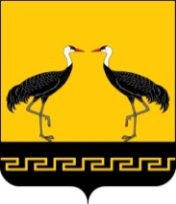 Республика Бурятия Мухоршибирский районСОВЕТ ДЕПУТАТОВМУНИЦИПАЛЬНОГО ОБРАЗОВАНИЯСЕЛЬСКОЕ ПОСЕЛЕНИЕ«НИКОЛЬСКОЕ»____________________________________________________РЕШЕНИЕ   «26» 02. 2021г.                                              № 12   с. НикольскОб утверждении Правил благоустройства территории муниципального образования сельского поселения «Никольское» В соответствии со статьей 45.1 Федерального закона от 06.10.2003 N 131-ФЗ "Об общих принципах организации местного самоуправления в Российской Федерации", Уставом муниципального образования сельское поселение «Никольское», руководствуясьприказомМинистерствастроительстваи жилищно-коммунальногохозяйстваРоссийскойФедерацииот13.04.2017№711/пр.«Об утверждении методическихрекомендациидляподготовкиправилблагоустройства территорий поселений, городскихокругов,внутригородских районов» и в целях обеспечения качественных и комфортных условий проживания граждан села Никольск, Совет депутатов муниципального образования сельского поселения «Никольское»  решил:Утвердить Правила благоустройства территории муниципального образования сельского поселения «Никольское», согласно приложению к настоящему решению. Обнародовать настоящее решение путем размещения на информационных стендах поселения и разместить на официальном сайте Администрации муниципального образования сельского поселения «Никольское». Настоящее решение вступает в силу с момента обнародования.Контроль за исполнением настоящего решения оставляю за собой.         Глава         муниципального образованиясельское поселение «Никольское»   И.А.КалашниковПредседатель Совета депутатовмуниципального образованиясельского поселения «Никольское»   О.А.МатвееваПравилаблагоустройства территории муниципального образования сельского поселения «Никольское»1. Общие положения1.1. Правила благоустройства территории муниципального образования сельского поселения «Никольское» (далее - Правила) разработаны в целях обеспечения безопасности и повышения комфортности условий проживания граждан, поддержания и улучшения санитарного и эстетического состояния территории села Никольск.1.2. Правила устанавливают комплекс мероприятий по содержанию территории муниципального образования сельского поселения «Никольское», а также по проектированию и размещению объектов благоустройства, перечень работ по благоустройству и периодичность их выполнения, порядок участия собственников зданий (помещений в них), строений и сооружений в благоустройстве прилегающих территорий, осуществления контроля за соблюдением настоящих Правил.Мероприятия по содержанию территории муниципального образования сельского поселения «Никольское» включают выполнение требований по содержанию зданий (включая жилые дома), строений, сооружений и земельных участков, на которых они расположены, к внешнему виду фасадов и ограждений соответствующих зданий, строений и сооружений, в том числе по уборке территорий общего пользования; содержанию территорий жилой, смешанной и промышленной застройки; содержанию мест массового посещения; содержанию объектов транспортной инфраструктуры; содержанию строительных площадок и прилегающих к ним территорий; содержанию подземных инженерных коммуникаций и их конструктивных элементов; содержанию территорий при проведении работ, связанных с земляными работами. Мероприятия по проектированию и размещению объектов благоустройства включают выполнение требований по проектированию и размещению элементов благоустройства на территории села; нормируемому комплексу элементов благоустройства.1.3. Правила действуют на всей территории муниципального образования сельского поселения «Никольское» и обязательны для исполнения всеми юридическими, физическими лицами, индивидуальными предпринимателями.1.4. Объектами благоустройства являются территории различного функционального назначения, на которых осуществляется деятельность по благоустройству, в том числе земельные участки, на которых расположены здания (включая жилые дома), сооружения, нестационарные объекты, территории общего пользования, включая парки, скверы, площади, бульвары, автомобильные дороги, пешеходные улицы, детские площадки, площадки для отдыха и досуга, спортивные площадки, контейнерные площадки и площадки для складирования отдельных групп коммунальных отходов, площадки для выгула, дрессировки собак, стоянок автомобилей и другие территории села.1.5. Элементами благоустройства являются декоративные, технические, планировочные, конструктивные устройства, элементы озеленения, различные виды оборудования и оформления, в том числе фасадов зданий, строений, сооружений, малые архитектурные формы, некапитальные нестационарные строения и сооружения, информационные щиты и указатели, применяемые как составные части благоустройства территории.1.6. Ответственными лицами за благоустройство территории муниципального образования сельского поселения «Никольское» являются:- физические, в том числе индивидуальные предприниматели, и юридические лица, являющиеся собственниками земельных участков, зданий (помещений в них), сооружений, подземных инженерных коммуникаций, нестационарных объектов, элементов благоустройства;- физические и юридические лица, не являющиеся собственниками указанных объектов, несущие права и обязанности по благоустройству территории муниципального образования сельского поселения «Никольское» в пределах обязательств, возникших из заключенных ими договоров, а также из иных оснований, предусмотренных законодательством;- физические, в том числе индивидуальные предприниматели, и юридические лица, осуществляющие деятельность по благоустройству территории;- физические, в том числе индивидуальные предприниматели, и юридические лица, осуществляющие выполнение земляных, строительных и иных работ, влекущих за собой нарушение благоустройства территорий.1.7. Физические лица, в том числе индивидуальные предприниматели, юридические лица независимо от организационно-правовых форм, владеющие на праве собственности или ином законном праве земельными участками, зданиями (помещениями в них), строениями, сооружениями, некапитальными нестационарными объектами, обязаны осуществлять содержание прилегающих к таким объектам территорий в соответствии с настоящими Правилами. 1.8. В случае если объект благоустройства принадлежит на праве собственности либо ином законном основании двум и более лицам, указанные лица обязаны осуществлять деятельность по благоустройству совместно в соответствии с действующим гражданским законодательством.1.9. Организация благоустройства и содержания территорий общего пользования, в том числе уборка проезжей части автомобильных дорог местного значения, осуществляется Администрацией муниципального образования сельского поселения «Никольское» в пределах своих полномочий за счет средств, предусмотренных на эти цели в бюджете муниципального образования сельского поселения «Никольское».1.10. На территории муниципального образования сельского поселения «Никольское» запрещено:- засорение канализационных, водопроводных колодцев и других инженерных коммуникаций;- мойка транспортных средств, их ремонт вне специально оборудованных для этого мест;- загромождение проезжей части дорог, тротуаров при производстве земляных и строительных работ, если это не предусмотрено рабочим проектом или проектной (рабочей) документацией на осуществление земляных работ;- размещение транспортных средств, за исключением специально обозначенных и оборудованных мест, предназначенных для организованной стоянки транспортных средств, и объектов строительного или производственного оборудования на тротуарах, газонах и иных объектах озеленения, детских и спортивных площадках, Центральной площади села Никольск;- засорение зон санитарной охраны водозаборных и водопроводных сооружений;- размещение ограждений, шлагбаумов, парковочных барьеров и оградительных сигнальных конусов на землях общего пользования, за исключением случаев проведения аварийно-восстановительных и ремонтных работ;- самовольный сброс промышленных, хозяйственно-бытовых и иных вод в систему ливневой канализации;- складирование строительных материалов, строительных отходов, металлолома, разукомплектованного транспорта, грунта, навоза, удобрений, различного вида материалов, используемых для топлива (дров, угля, отходов производства пиломатериалов), шлака, мусора вне специально отведенных для этих целей местах;- размещение ритуальных принадлежностей и надгробных сооружений вне мест, специально предназначенных для этих целей;- производство земляных работ без разрешения на осуществление земляных работ, выдаваемого администрацией муниципального образования сельского поселения «Никольское» в порядке, установленном муниципальным правовым актом, а также производство работы до установки ограждений места земляных работ;- размещение всех средств наружной рекламы, за исключением случаев, установленных законодательством о рекламе, без разрешения Администрации муниципального образования сельского поселения «Никольское» на их установку и эксплуатацию, выдаваемого в порядке, установленном муниципальным правовым актом;- размещение и эксплуатация информационных конструкций, в том числе вывесок, без согласования с Администрацией муниципального образования сельского поселения «Никольское» эскизного проекта размещения информационных конструкций в порядке, установленном муниципальным правовым актом;- размещение плакатов, афиш, объявлений, иной печатной продукции, нанесение рисунков и надписей на зданиях, их фасадах, строениях, сооружениях, некапитальных объектах, опорах освещения, деревьях, на ограждениях (заборах), на тротуарах и дорогах общего пользования;- осуществление мероприятий по реконструкции, переоборудованию (переустройству) зданий и их конструктивных элементов, устройство пристроек, навесов и козырьков, крепление к зданиям (их конструктивным элементам) различных растяжек, подвесок, вывесок, рекламных конструкций, плакатов, указателей, флагштоков и других устройств без получения соответствующего разрешения и (или) с нарушением требований настоящих Правил;- сброс коммунального и строительного мусора, отходов производства, жидких и иных коммунальных отходов, тары, листвы, снега, смета, спила деревьев вне специально отведенных для этих целей мест. Лица, разместившие отходы производства и потребления в несанкционированных местах, обязаны за свой счет производить уборку и очистку данной территории, а при необходимости - рекультивацию земельного участка. В случае если лица, разместившие отходы производства и потребления в несанкционированных местах, не установлены, уборка и очистка территории возлагается на собственника земельного участка или регионального оператора в соответствии с республиканской программой в области обращения с отходами;- слив жидких отходов, отработанных горюче-смазочных жидкостей на усовершенствованное покрытие территории или грунт, в колодцы централизованной системы водоотведения и ливневой канализации;- перевозка грунта, мусора, сыпучих строительных материалов, легкой тары, листвы, ветвей деревьев, снега, смета, коммунальных и иных отходов без покрытия брезентом или другим материалом, исключающим загрязнение дорог;- утилизация коммунального и строительного мусора вне установленных для этого мест, сжигание листьев, травы, тары, тополиного пуха, закапывание и сжигание отходов, включая внутренние территории предприятий и частных домовладений;- обустройство выгребных ям, уборных за территорией земельного участка, на котором находится индивидуальное жилое строение;- выпас, равно как и нахождение, скота и домашней птицы на придомовых территориях многоквартирных домов, в полосе отвода автомобильных и железных дорог, на территориях парков, скверов, сельских лесах, в рекреационных зонах поселка, и других не отведенных для этих целей общественных местах, оставление без присмотра скота или домашней птицы, действие которых создают помехи движению транспортных средств, наносят вред зеленым насаждениям, дорожным покрытиям, вызывают загрязнение территории поселка.2. Основные понятияДля целей настоящих Правил используются следующие основные понятия:Аварийные земляные работы - ремонтно-восстановительные работы на инженерных сетях и коммуникациях, иных объектах при их повреждениях, требующие безотлагательного производства земляных работ для устранения опасности, непосредственно угрожающей безопасности людей, их правам, а также охраняемым законом интересам.Внешний архитектурный облик сложившейся застройки - совокупность визуально воспринимаемых градостроительных особенностей планировочной организации территории и особенностей архитектурного облика, расположенных в ее пределах зданий, строений, сооружений, элементов благоустройства и природного ландшафта.Архитектурно-градостроительный облик объекта - внешний облик здания, строения, сооружения, воплощающий совокупность архитектурных, колористических, объемно-планировочных, композиционных решений, которыми определяются функциональные, конструктивные и художественные особенности объекта (строительные материалы, конструкции, отделка фасадов).Благоустройство территории - деятельность по реализации комплекса мероприятий, установленного правилами благоустройства территории муниципального образования сельского поселения «Никольское», направленная на обеспечение и повышение комфортности условий проживания граждан, по поддержанию и улучшению санитарного и эстетического состояния территории муниципального образования сельского поселения «Никольское», по содержанию территорий населенных пунктов и расположенных на таких территориях объектов, в том числе территорий общего пользования, земельных участков, зданий, строений, сооружений, прилегающих территорий.Вывески - информационные конструкции, размещаемые на фасадах, крышах или иных внешних поверхностях (внешних ограждающих конструкциях) зданий, строений, сооружений, включая витрины и окна, внешних поверхностях нестационарных торговых объектов в месте фактического нахождения или осуществления деятельности организации или индивидуального предпринимателя, содержащие:- сведения о профиле деятельности организации, индивидуального предпринимателя и (или) виде реализуемых ими товаров, оказываемых услуг и (или) их наименование (фирменное наименование, коммерческое обозначение, изображение товарного знака, знака обслуживания) в целях извещения неопределенного круга лиц о фактическом местоположении (месте осуществления деятельности) данной организации, индивидуального предпринимателя;- сведения, размещаемые в случаях, предусмотренных Законом Российской Федерации от 07.02.1992 N 2300-1 "О защите прав потребителей".Владелец информационной конструкции - (физическое или юридическое лицо, индивидуальный предприниматель) - собственник информационной конструкции либо иное лицо, обладающее вещным правом на информационную конструкцию или правом владения и пользования информационной конструкцией на основании договора с ее собственником.Внешняя часть границ прилегающей территории - часть границ прилегающей территории, не примыкающая непосредственно к зданию, строению, сооружению, земельному участку, в отношении которого установлены границы прилегающей территории, то есть не являющаяся их общей границей.Внутренняя часть границ прилегающей территории - часть границ прилегающей территории, непосредственно примыкающая к границе здания, строения, сооружения, земельного участка, в отношении которого установлены границы прилегающей территории, то есть являющаяся их общей границей. Газон - территория, не имеющая твердого покрытия поверхность участка земли, имеющая ограничение в виде бортового камня (поребрика, бордюра) или иного искусственного ограничения, покрытая травянистой и (или) древесно-кустарниковой растительностью естественного или искусственного происхождения либо предназначенная для озеленения.Границы прилегающей территории - местоположение прилегающей территории, установленное посредством определения координат характерных точек ее границ. Зеленые насаждения - древесно-кустарниковая и травянистая растительность естественного и искусственного происхождения, а также отдельно стоящие деревья и кустарники, не отнесенные к лесным насаждениям, создающие благоприятную окружающую природную среду на территориях села.Земляные работы - работы, связанные со вскрытием грунта, нарушением усовершенствованного или грунтового покрытия территории села на глубину более 30 см (за исключением пахотных работ) при строительстве, капитальном ремонте и реконструкции всех видов подземных и наземных инженерных сетей, коммуникаций, путем бурения скважин, рытья шурфов, а также отсыпка грунтом на высоту более 50 см.Зоны отдыха - территории, используемые и предназначенные для отдыха, туризма, занятий физической культурой и спортом.Информационная конструкция - объект благоустройства, выполняющий функцию информирования населения муниципального образования сельского поселения «Никольское» и соответствующий требованиям, установленным Положением о порядке согласования эскизного проекта размещения информационных конструкций, утвержденным постановлением Администрации муниципального образования сельского поселения «Никольское» (далее - Порядок согласования эскизного проекта размещения информационной конструкции).Коммунальные объекты - электростанции, трансформаторные подстанции, установки водоснабжения и водоотведения, котельные установки, насосные станции коммунального обслуживания и другие объекты, предназначенные для обеспечения потребителей коммунальными услугами. Контейнер для отходов - мусоросборник, предназначенный для складирования твердых коммунальных отходов, за исключением крупногабаритных отходов. Контейнерная площадка - место (площадка) накопления твердых коммунальных отходов, обустроенное в соответствии с требованиями законодательства Российской Федерации в области охраны окружающей среды и законодательства Российской Федерации в области обеспечения санитарно-эпидемиологического благополучия населения и предназначенное для размещения контейнеров и бункеров.Крупногабаритные отходы - твердые коммунальные отходы (мебель, бытовая техника, отходы от текущего ремонта жилых помещений и др.), размер которых не позволяет осуществить их складирование в контейнерах. Малые архитектурные формы - элементы монументально-декоративного оформления, устройства для оформления мобильного и вертикального озеленения, водные устройства, городская мебель, коммунально-бытовое и техническое оборудование на территории села, а также игровое, спортивное, осветительное оборудование, средства наружной рекламы и информации.Маломобильные группы населения - люди, испытывающие затруднения при самостоятельном передвижении, получении услуги, необходимой информации или при ориентировании в пространстве: инвалиды, люди с временным нарушением здоровья, беременные женщины, люди пожилого возраста, граждане с малолетними детьми, в том числе использующие детские коляски, другие лица с ограниченными способностями, вынужденные в силу устойчивого или временного физического недостатка использовать для своего передвижения необходимые средства, приспособления и собак-проводников.Нормируемый комплекс элементов благоустройства - необходимое минимальное сочетание элементов благоустройства для создания на территории муниципального образования безопасной, удобной и привлекательной городской среды.Объекты, не являющиеся объектами капитального строительства (некапитальные объекты), - объекты, для размещения которых не требуется оформление разрешения на строительство, выполненные из легковозводимых конструкций без заглубленных фундаментов, коммуникаций и подземных сооружений, сезонного или вспомогательного назначения, в том числе летние павильоны, беседки, навесы, сцены, а также торговые киоски, павильоны и иные объекты мелкорозничной торговли, теплицы, парники, остановочные павильоны, наземные туалетные кабины, другие подобные сооружения.Озеленение - элемент комплексного благоустройства и ландшафтной организации территории, который обеспечивает формирование городской среды с активным использованием растительных компонентов, а также поддержание ранее созданной или изначально существующей природной среды на территории села.Процент озеленения - соотношение площади озелененной части земельного участка к общей площади земельного участка.Прилегающая территория - территория общего пользования, которая прилегает к зданию, строению, сооружению, земельному участку в случае, если такой земельный участок образован, и границы которой определены настоящими Правилами в порядке, предусмотренном Законом Республики Бурятия.Разрешение на осуществление земляных работ - разрешение на производство земляных работ, выдаваемое уполномоченным органом в соответствии с порядком, установленным муниципальным правовым актом.Рекламные конструкции - щиты, стенды, строительные сетки, баннеры, панно, в том числе световые, панели-кронштейны, штендеры, транспаранты-перетяжки, электронные табло, воздушные шары, аэростаты и иные технические средства стабильного территориального размещения, монтируемые и располагаемые на внешних стенах, крышах и иных конструктивных элементах зданий, строений, сооружений или вне их, а также остановочных пунктах движения общественного транспорта, используемые с целью распространения рекламы.Система ливневой канализации - система, предназначенная для приема, транспортировки, очистки и отведения поверхностных (дождевых и талых), поливомоечных, дренажных сточных вод. Система ливневой канализации включает в себя ливнеприемные решетки, колодцы, трубы, аккумуляционные бассейны.Смет - грунтовые наносы, пыль, опавшие листья, мелкий мусор.Содержание территории - комплекс мероприятий, проводимых на земельном участке, связанных с содержанием земельного участка, объектов недвижимого и движимого имущества, расположенных на нем, со своевременным ремонтом и содержанием фасадов зданий, строений и сооружений, малых архитектурных форм, заборов и ограждений, вывесок; содержанием строительных площадок, зеленых насаждений, инженерных коммуникаций и их конструктивных элементов, объектов транспортной инфраструктуры и иных объектов благоустройства, находящихся на земельном участке, прилегающей территории, в соответствии с требованиями действующего законодательства.Твердые коммунальные отходы - отходы, образующиеся в жилых помещениях в процессе потребления физическими лицами, а также товары, утратившие свои потребительские свойства в процессе их использования физическими лицами в жилых помещениях в целях удовлетворения личных и бытовых нужд. К твердым коммунальным отходам также относятся отходы, образующиеся в процессе деятельности юридических лиц, индивидуальных предпринимателей и подобные по составу отходам, образующимся в жилых помещениях в процессе потребления физическими лицами.Территории общего пользования - территории, которыми беспрепятственно пользуется неограниченный круг лиц (в том числе площади, улицы, проезды, набережные, береговые полосы водных объектов общего пользования, скверы).Уборка территории - комплекс мероприятий, включающий в себя поддержание и восстановление чистоты и порядка, в том числе: подметание территорий, собирание, удаление и вывоз в специально отведенные для этого места отходов деятельности физических и юридических лиц, смета, другого мусора, снега, а также иные мероприятия, направленные на обеспечение экологического и санитарно-эпидемиологического благополучия населения и охрану окружающей среды.Фасад здания, строения, сооружения - наружная стена здания, строения либо сооружения:- боковой фасад - ортогональная проекция на вертикальную плоскость стороны здания, строения, сооружения, которая чаще всего не имеет входов, может быть глухой (без оконных проемов), размещаемая, как правило, между главным и дворовым фасадами;- главный фасад - ортогональная проекция на вертикальную плоскость (стена здания, строения, сооружения и иные элементы фасадов, попадающие в видимость и спроецированные на параллельную вертикальную плоскость) стороны здания, сооружения, ориентированной на элементы инфраструктуры села  (в том числе улицу, проспект, площадь, бульвар), с которой располагается центральный вход в здание, строение, сооружение. Если здание располагается на пересечении элементов инфраструктуры села или является важной градостроительной доминантой, деление фасадов на главный, боковой, дворовый может носить условный характер;- дворовый фасад - ортогональная проекция на вертикальную плоскость стороны здания, строения, сооружения, ориентированной на дворовое пространство, где, как правило, размещаются благоустроенные зоны для комфортной жизнедеятельности населения;- изменение внешнего вида фасада здания, строения, сооружения - замена облицовочного материала, покраска фасада, его частей в цвет, отличающийся от цвета здания, изменение силуэта конструкции крыши, материала кровли, элементов безопасности крыши, элементов организованного наружного водостока, изменение цветового решения, рисунка и толщины переплетов и других элементов устройства, установка (крепление) или демонтаж кондиционеров, трубопроводов, систем вентиляции, антенн, спутниковых антенн, антенн-"тарелок"; - композиция фасада здания - совокупность элементов фасада: цветовое решение, крышное перекрытие, окна, входные группы, лестницы, пандусы, декоративные элементы фасада (выступы, ниши, карнизы, скругления и т.д.), дополнительное оборудование, памятные доски, указатели, элементы освещения;- переоборудование фасада здания, строения, сооружения - упразднение, изменение элементов фасадов либо размещение дополнительных элементов и устройств на фасадах зданий и сооружений, в том числе с устройством новых архитектурных деталей или заменой существующих, пробивкой и заделкой проемов, изменением формы окон и рисунка переплетов, без изменения параметров объекта капитального строительства, его частей (высоты, количества этажей, площади, объема).3. Требования к проектированию элементов благоустройства3.1. При проектировании объектов благоустройства на территории муниципального образования сельского поселения «Никольское» осуществляется ответственными лицами за благоустройство в соответствии с нормативными правовыми актами Российской Федерации, Республики Бурятия, настоящими Правилами, иными муниципальными правовыми актами органов местного самоуправления муниципального образования сельского поселения «Никольское».3.2. Проектирование оформления и оборудования зданий, строений и сооружений осуществляется в соответствии с требованиями, предусмотренными СП 42.13330.2016. "Свод правил. Градостроительство. Планировка и застройка городских и сельских поселений. Актуализированная редакция СНиП 2.07.01-89*" (утверждены приказом Минстроя Российской Федерации 30.12.2016 N 1034/пр), СП 82.13330.2016. "Свод правил. Благоустройство территорий. Актуализированная редакция СНиП III-10-75" (утверждены приказом Минстроя Российской Федерации от 16.12.2016 N 972/пр), СП 59.13330.2016. "Свод правил. Доступность зданий и сооружений для маломобильных групп населения. Актуализированная редакция СНиП 35-01-2001" (утверждены приказом Минстроя Российской Федерации от 14.11.2016 N 798/пр), а также местными нормативами градостроительного проектирования.Проектирование оформления и оборудования зданий и сооружений включает колористическое решение внешних поверхностей стен, отделку крыши, вопросы оборудования конструктивных элементов здания (входные группы, цоколи и др.), размещение антенн, водосточных труб, отмостки, домовых знаков, защитных сеток и т.п.В целях гармонизации колористических решений фасадов с учетом сохранения архитектурного облика объектов, представляющих историческую и художественную ценность, упорядочения размещения информационных и рекламных конструкций, размещаемых на фасадах объектов, дополнительного оборудования на фасадах объектов утверждается Архитектурно-художественная концепция внешнего облика улиц села Никольск.3.2.1. Оформление входных групп должно иметь комплексный характер, единое цветовое решение. При устройстве и оборудовании входных групп должно быть предусмотрено освещение входа согласно требованиям СП 52.13330.2016. "Свод правил. Естественное и искусственное освещение. Актуализированная редакция СНиП 23-05-95*" (утвержден приказом Минстроя Российской Федерации от 07.11.2016 N 777/пр).Входные группы зданий жилого и общественного назначения, пешеходные дорожки должны быть оборудованы осветительным оборудованием, навесом (козырьком), элементами сопряжения поверхностей (ступени и т.п.), урнами для отходов, устройствами и приспособлениями для перемещения инвалидов и маломобильных групп населения (пандусы, перила и пр.). При входных группах должна быть предусмотрена площадка с твердыми видами покрытия, скамьями и различными приемами озеленения, в том числе цветочным оформлением. Покрытие пешеходных дорожек, тротуаров и пандусов должно быть из твердых материалов, ровным, шероховатым, без зазоров, не создающим вибрацию при движении, а также предотвращающим скольжение, т.е. сохраняющим крепкое сцепление подошвы обуви, опор вспомогательных средств хождения и колес кресла-коляски при неблагоприятных погодных условиях (дождь, снегопад, снежные накаты и т.п.).Устройство и оборудование входных групп осуществляются в соответствии с общими требованиями к устройству и изменению элементов фасада или цветового решения.3.2.2. На зданиях и сооружениях размещаются следующие знаки: указатель наименования улицы, площади, проспекта, указатель номера здания, дома и корпуса, указатель номера подъезда и квартир, указатель класса энергетической эффективности дома, информационные таблички мест расположения доступных для инвалидов входных узлов, памятные доски, указатель пожарного гидранта и иные предусмотренные законом указатели. Система средств информационной поддержки должна быть обеспечена на всех путях движения маломобильных групп населения в общественных зданиях и сооружениях. Состав домовых знаков на конкретном здании и условия их размещения определяются функциональным назначением и местоположением зданий относительно улично-дорожной сети.Для информационного обеспечения инвалидов в общественных зданиях должны устанавливаться визуальные и тактильные печатные средства, соответствующие следующим требованиям:- буквы и цифры знаков должны иметь отношение ширины к высоте от 3:5 до 1:1, отношение ширины штрихов к их высоте от 1:5 до 1:10;- буквы и цифры знаков должны иметь размеры, соответствующие полю зрения с учетом расстояния до наблюдателя.3.2.3. Устройство ступеней, лестниц, крылец, приямков должно обеспечивать удобство и безопасность использования, в том числе с учетом требований для доступа маломобильных групп населения. Характер устройства, материалы, цветовое решение должны соответствовать комплексному решению фасада.При проектировании и эксплуатации многоквартирного дома предусматривается обеспечение условий для беспрепятственного доступа инвалидов к общему имуществу в многоквартирных домах в соответствии с Жилищным кодексом Российской Федерации.3.2.4. Размещение наружных кондиционеров и антенн-тарелок на зданиях, расположенных вдоль магистральных улиц населенного пункта, рекомендуется предусматривать со стороны дворовых фасадов.3.2.5. Для обеспечения отвода поверхностных вод от зданий и сооружений в проектной документации предусматриваются решения в отношении ливневой канализации и расчетного объема дождевых стоков, схемы систем канализации и водоотведения объекта капитального строительства.3.2.6. Все работы по новому строительству, реконструкции и капитальному ремонту, связанные с разрытиями земли (выемка грунта), работы по подготовке территории необходимо осуществлять в соответствии с требованиями Закона Республики Бурятия от 05.05.2011 № 1997-IV «Об охране зеленых насаждений в населенных пунктах Республики Бурятия.3.3. При проектировании благоустройства земельных участков, на которых расположены здания и сооружения, в обязательный перечень элементов благоустройства земельных участков, на которых расположены здания и сооружения, включается: площадки автостоянок, твердые виды покрытия, элементы сопряжения поверхностей, устройства и приспособления для перемещения инвалидов и маломобильных групп населения (пандусы, перила и пр.), элементы озеленения, урны, контейнеры для отходов, средства наружного освещения, видеонаблюдение. Для организаций, назначение которых связано с приемом посетителей, необходимо предусматривать обязательное размещение скамей, урн, цветочное озеленение, в том числе в вазонах, контейнерах.Обязательный перечень элементов благоустройства земельных участков, на которых расположены жилые дома, включает: твердые виды покрытия проездов, различные виды покрытия площадок, элементы сопряжения поверхностей, игровое и спортивное оборудование детских и спортивных площадок, элементы озеленения, урны, контейнеры для отходов, средства наружного освещения, видеонаблюдение.Озеленение земельных участков, на которых расположены жилые дома, необходимо формировать между отмосткой жилого дома и проездом (придомовые полосы озеленения) - цветники, газоны, вьющиеся растения, компактные группы кустарников, невысоких отдельно стоящих деревьев; на остальной территории участка - свободные композиции и разнообразные приемы озеленения.3.4. При проектировании благоустройства территорий общего пользования в обязательный перечень элементов благоустройства площадей, улиц, проездов, автомобильных дорог включается: твердые виды покрытия дорожного полотна, тротуаров, пешеходных и велосипедных дорожек, элементы сопряжения поверхностей, устройства и приспособления для перемещения инвалидов и других маломобильных групп населения (пандусы, перила), велопарковки, озеленение, ограждения, скамейки, урны, контейнеры для отходов, средства наружного освещения, носители информации дорожного движения (дорожные знаки, разметка).Обязательный перечень элементов благоустройства наземных пешеходных переходов включает: дорожные знаки, обозначающие пешеходный переход, и (или) дорожную разметку, пандусы для съезда с уровня тротуара на уровень проезжей части, осветительное оборудование.3.4.1. Обязательный перечень элементов благоустройства территории бульваров и скверов включает твердые виды покрытия дорожек и площадок, элементы сопряжения поверхностей, элементы озеленения, скамьи, урны или малые контейнеры для отходов, осветительное оборудование, оборудование архитектурного освещения.При озеленении бульваров необходимо предусматривать полосы насаждений, изолирующих внутренние территории бульвара от улиц.При озеленении скверов необходимо использовать приемы зрительного расширения озеленяемого пространства.3.4.2. Обязательный перечень элементов благоустройства территории, предназначенной и обустроенной для организации активного массового отдыха, купания и рекреации (далее - зона отдыха), включает твердые виды покрытия проезда, комбинированные виды покрытий дорожек, элементы озеленения, питьевые фонтанчики, скамьи, урны, малые контейнеры для отходов, оборудование пляжа (навесы от солнца, лежаки, кабинки для переодевания), туалетные кабины.При проектировании озеленения зоны отдыха необходимо:произвести оценку существующих зеленых насаждений и травянистого покрова;произвести выявление сухих поврежденных вредителями древесных растений, разработать мероприятия по их удалению с объектов;обеспечивать сохранение травяного покрова, древесно-кустарниковой и прибрежной растительности не менее чем на 60% общей площади зоны отдыха;обеспечивать озеленение и формирование берегов водоема (берегоукрепительный пояс на оползневых и эродируемых склонах, склоновые водозадерживающие пояса - головной дренаж);обеспечивать недопущение использования территории зоны отдыха для иных целей, в том числе для выгуливания собак.3.4.3. На территории муниципального образования сельского поселения «Никольское» проектируются следующие виды парков: многофункциональные, специализированные, парки жилых районов.Многофункциональные парки предназначены для периодического массового отдыха, развлечения, активного и тихого отдыха, устройства аттракционов для взрослых и детей.Обязательный перечень элементов благоустройства многофункционального парка включает твердые виды покрытия основных дорожек и площадок (кроме спортивных и детских), элементы сопряжения поверхностей, элементы озеленения, элементы декоративно-прикладного оформления, водные устройства (водоемы, фонтаны), скамьи, урны и малые контейнеры для отходов, ограждение (парка в целом, зон аттракционов, отдельных площадок или насаждений), оборудование площадок, уличное техническое оборудование, туалеты, средства наружного освещения, оборудование архитектурно-декоративного освещения, средства информации о зоне парка или о парке в целом.При определении количества урн и (или) малогабаритных (малых) контейнеров для сбора мусора необходимо исходить из расчета интервала между ними на главных аллеях не более 40 м, на второстепенных аллеях - не более 100 м.Контейнерные площадки должны быть размещены на расстоянии не менее 50 м от мест массового скопления отдыхающих (танцплощадки, эстрады, фонтаны, главные аллеи, зрелищные павильоны и другие).Специализированные парки предназначены для организации специализированных видов отдыха.Обязательный перечень элементов благоустройства специализированных парков включает твердые виды покрытия основных дорожек, элементы сопряжения поверхностей, элементы озеленения, скамьи, урны, осветительное оборудование.Парки жилых районов предназначены для организации активного и тихого отдыха населения жилых районов.Обязательный перечень элементов благоустройства парка жилого района включает твердые виды покрытия основных дорожек, элементы сопряжения поверхностей, элементы озеленения, скамьи, урны и малые контейнеры для отходов, игровое и спортивное оборудование, осветительное оборудование.3.5. На территории муниципального образования сельского поселения «Никольское» проектируются и размещаются следующие виды площадок: детские площадки, площадки для отдыха и проведения досуга взрослого населения, спортивные площадки, места (площадки) накопления твердых коммунальных отходов и специальные площадки для накопления  крупногабаритных отходов, площадки для выгула домашних животных, дрессировки собак, стоянок автомобилей.При благоустройстве территорий с использованием открытой плоскостной детской игровой и спортивной инфраструктуры (детские игровые площадки, инклюзивные спортивно-игровые площадки, предназначенные для совместных игр здоровых детей и детей с ограниченными возможностями здоровья, детские спортивные площадки, спортивные площадки, инклюзивные спортивные площадки, предназначенные для занятий физкультурой и спортом людьми с ограниченными возможностями здоровья, спортивные комплексы для занятий активными видами спорта, спортивно-общественные кластеры, площадки воздушно-силовой атлетики), иных общественных территорий, дворовых территорий руководствоваться приказом Министерства строительства и жилищно-коммунального хозяйства Российской Федерации от № 897/пр и приказом Министерства спорта Российской Федерации от № 1128 от 27 декабря 2019 года «Об утверждении методических рекомендаций по благоустройству общественных и дворовых территорий средствами спортивной и детской игровой инфраструктуры.3.5.1. Проектирование и оборудование детских площадок осуществляется в соответствии с требованиями СанПиН 2.2.1/2.1.1.1200-03 "Санитарно-защитные зоны и санитарная классификация предприятий, сооружений и иных объектов" (утвержден постановлением Главного государственного санитарного врача Российской Федерации от 10.04.2003 N 38), требованиями ГОСТ Р 52301-2013 "Национальный стандарт Российской Федерации. Оборудование и покрытия детских игровых площадок. Безопасность их эксплуатации. Общие требования" (утвержден приказом Росстандарта от 24.06.2013 N 182-ст), ГОСТ 52169-2012 "Национальный стандарт Российской Федерации. Оборудование и покрытия детских игровых площадок. Безопасность их эксплуатации. Общие требования" (утвержден приказом Росстандарта от 23.11.2012 N 1148-ст).Детские площадки предназначены для игр и активного отдыха детей разных возрастов. Площадки могут быть организованы в виде отдельных площадок для разных возрастных групп или как комплексные игровые площадки с зонированием по возрастным интересам. Для детей и подростков рекомендуется организация спортивно-игровых комплексов (микроскалодромы, велодромы и т.п.) и оборудование специальных мест для катания на самокатах, роликовых досках и коньках.Детские площадки необходимо изолировать от транзитного пешеходного движения, проездов, разворотных площадок, гостевых стоянок, площадок для установки мусоросборников, участков постоянного и временного хранения автотранспортных средств. Подходы к детским площадкам не допускается организовывать с проезжей части.Обязательный перечень элементов благоустройства детской площадки включает мягкие виды покрытия, элементы сопряжения поверхности площадки с газоном, озеленение, игровое оборудование, скамьи и урны, осветительное оборудование.В местах расположения игрового оборудования и других местах, связанных с возможностью падения детей, следует предусматривать мягкие виды покрытия (песчаное, уплотненное песчаное на грунтовом основании или гравийной крошке, мягкое резиновое или мягкое синтетическое). Места установки скамеек необходимо оборудовать твердыми видами покрытия или фундаментом. При травяном покрытии площадок необходимо предусматривать пешеходные дорожки к оборудованию с твердым, мягким или комбинированным видами покрытия.Для сопряжения поверхностей площадки и газона следует применять садовые бортовые камни со скошенными или закругленными краями.На всех видах детских площадок не допускается применение ядовитых растений и (или) с колючками.Площадки спортивно-игровых комплексов необходимо оборудовать стендом с правилами поведения на площадке и пользования спортивно-игровым оборудованием.Осветительное оборудование должно функционировать в режиме освещения территории, на которой расположена площадка. Не допускается размещение осветительного оборудования на высоте менее 2,5 м.3.5.2. Площадки отдыха и проведения досуга взрослого населения размещаются на участках жилой застройки, на озелененных территориях микрорайона, в парках в соответствии с СанПиН 2.2.1/2.1.1.1200-03 "Проектирование, строительство, реконструкция и эксплуатация предприятий, планировка и застройка насаленных мест. Санитарно-защитные зоны и санитарная классификация предприятий, сооружений и иных объектов" (утверждены постановлением Главного государственного санитарного врача Российской Федерации от 10.04.2003 N 38).Обязательный перечень элементов благоустройства площадки для отдыха и проведения досуга взрослого населения включает: твердые виды покрытия, элементы сопряжения поверхности площадки с газоном, озеленение, скамьи для отдыха, скамьи и столы, урны (как минимум, по одной у каждой скамьи), осветительное оборудование.Покрытие площадки необходимо проектировать в виде плиточного мощения или асфальтирования. При совмещении площадок для отдыха и проведения досуга взрослого населения и детских площадок не допускается устройство твердых видов покрытия в зоне детских игр.При озеленении необходимо применять периметральное озеленение, одиночные посадки деревьев и кустарников, цветники, вертикальное и мобильное озеленение. Площадки-лужайки должны быть окружены группами деревьев и кустарников, рекомендуется покрытие из устойчивых к вытаптыванию видов трав. Не допускается применение ядовитых растений.При проектировании площадок для отдыха и проведения досуга взрослого населения проходными, примыкающими к проездам, посадочным площадкам остановок, разворотным площадкам - между ними и площадкой отдыха необходимо предусматривать полосу озеленения (кустарники, деревья) не менее 1 м.Функционирование осветительного оборудования необходимо обеспечивать в режиме освещения территории, на которой расположена площадка.3.5.3. Проектирование и оборудование спортивных площадок осуществляется в соответствии с требованиями ГОСТ Р 55677-2013 "Национальный стандарт Российской Федерации. Оборудование детских спортивных площадок. Безопасность конструкций и методы испытаний. Общие требования" (утвержден приказом Росстандарта от 28.10.2013 N 1282-ст), ГОСТ Р 55678-2013 "Национальный стандарт Российской Федерации. Оборудование детских спортивных площадок. Безопасность конструкций и методы испытаний спортивно-развивающего оборудования" (утвержден приказом Росстандарта от 28.10.2013 N 1283-ст), ГОСТ Р 55679-2013 "Национальный стандарт Российской Федерации. Оборудование детских спортивных площадок. Безопасность при эксплуатации" (утвержден приказом Росстандарта от 28.10.2013 N 1284-ст).Спортивные площадки предназначены для занятий физкультурой и спортом всех возрастных групп населения, размещаются на территориях жилого и рекреационного назначения, общественно-деловых зон, спортивно-зрелищных участков спортивных сооружений. Обязательный перечень элементов благоустройства спортивной площадки включает мягкие или газонные виды покрытия, спортивное оборудование, озеленение, ограждение площадки, осветительное оборудование.Озеленение необходимо размещать по периметру площадки, высаживая быстрорастущие деревья на расстоянии от края площадки не менее 2 м. Не допускается применять деревья и кустарники, имеющие блестящие листья, дающие большое количество летящих семян, обильно плодоносящих и рано сбрасывающих листву.3.5.4. На территории поселка размещаются следующие виды автостоянок: кратковременного и длительного хранения автомобилей.При проектировании и строительстве зданий, строений, сооружений для обслуживания населения гостевые стоянки для автотранспорта должны быть оборудованы в пределах границ земельного участка в соответствии с требованиями СП 113.13330.2016 "Свод Правил. Стоянки автомобилей. Актуализированная редакция СНиП 21-02-99*" (утвержден приказом Минстроя Российской Федерации от 07.11.2016 N 776/пр), СанПиН 2.2.1/2.1.1.1200-03 "Санитарно-защитные зоны и санитарная классификация предприятий, сооружений и иных объектов" (утвержден постановлением Главного государственного санитарного врача Российской Федерации от 10.04.2003 N 38).Обязательный перечень элементов благоустройства территории на площадках автостоянок включает твердые виды покрытия, элементы сопряжения поверхностей, разделительные элементы, осветительное, информационное оборудование и урны для сбора мусора (должны располагаться за пределами полосы движения и иметь контрастный цвет). Площадки для длительного хранения автомобилей могут быть оборудованы навесами, легкими осаждениями боксов, смотровыми эстакадами.На площадках гостевых автостоянок необходимо проектировать долю мест для автомобилей инвалидов согласно СП 59.13330.2016 "Свод Правил. Доступность зданий и сооружений для маломобильных групп населения" (утвержден приказом Минстроя Российской Федерации от 14.11.2016 N 798/пр), блокировать по два или более мест без объемных разделителей с обозначением границы прохода при помощи яркой разметки. Выделяемые места должны обозначаться знаками, предусмотренными ГОСТ Р 52289-2004 "Национальный стандарт Российской Федерации. Технические средства организации дорожного движения. Правила применения дорожных знаков, разметки, светофоров, дорожных ограждений и направляющих устройств" (утвержден приказом Ростехрегулирования от 15.12.2004 N 120-ст) и Правилами дорожного движения. Площадки должны быть оборудованы съездами для маломобильных групп граждан.Разделительные элементы на площадках могут быть выполнены в виде разметки (белых полос), озелененных полос (газонов), контейнерного озеленения. На площадках для стоянки автомобилей населения и приобъектных рекомендуется предусмотреть возможность зарядки электрического транспорта. При планировке общественных пространств и дворовых территорий рекомендуется предусматривать парковочные барьеры в целях недопущения парковки транспортных средств на газонах.3.5.5. Создание мест (площадок) накопления твердых коммунальных отходов и специальных площадок для накопления  крупногабаритных отходов осуществляется в соответствии с требованиями Федерального закона от 24.06.1998 г. № 89-ФЗ «Об отходах производства и потребления» и Правилами обустройства мест (площадок) накопления твердых коммунальных отходов и ведения их реестра», утвержденными Правительством Российской Федерации от 31.08.2018 N 1039. Создание мест (площадок) накопления твердых коммунальных отходов и площадок для складирования отдельных групп коммунальных отходов осуществляется в соответствии с требованиями СанПиН 2.1.2.2645-10 «Санитарно-эпидемиологические требования к условиям проживания в жилых зданиях и помещениях» (утверждены постановлением Главного государственного санитарного врача Российской Федерации от 10.06.2010 № 64) , СанПиН 42-128/-4690-88 «Санитарные правила содержания территорий населенных мест» (утверждены Главным государственным санитарным врачом от 05.08.1988 № 4690-88), СанПиН 2.1.7.3550-19 «Санитарно-эпидемиологические требования к содержанию территорий муниципальных образований» (утверждены Постановлением Главного государственного санитарного врача РФ от 05.12.2019 N 20).Создание и содержание мест (площадок) накопления твердых коммунальных отходов осуществляется Администрацией муниципального образования «Мухоршибирский район» за счет средств бюджета муниципального образования «Мухоршибирский район»,за исключением случаев установленных законодательством Российской Федерации, когда такая обязанность лежит на других лицах.В случае если в соответствии с законодательством Российской Федерации обязанность по созданию места (площадки) накопления твердых коммунальных отходов лежит на других лицах, такие лица согласовывают создание места (площадки) накопления твердых коммунальных отходов с Администрацией муниципального образования «Мухоршибирский район».Определение схемы размещения мест (площадок) накопления твердых коммунальных отходов и ведение реестра мест (площадок) накопления твердых коммунальных отходов осуществляется Администрацией муниципального образования «Мухоршибирский район»3.5.6. Площадки для выгула домашних животных и дрессировки собак размещаются на территориях общего пользования, за пределами санитарной зоны источников водоснабжения первого и второго поясов. Расстояние от границы площадки до окон жилых и общественных зданий должно быть не менее 25 м, а до участков детских учреждений, школ, детских, спортивных площадок, площадок отдыха - не менее 40 м.Для покрытия поверхности части площадки, предназначенной для выгула домашних животных и дрессировки собак, необходимо предусматривать выровненную поверхность, обеспечивающую хороший дренаж, не травмирующую конечности животных (газонное, песчаное, песчано-земляное), а также удобство для регулярной уборки и обновления. Поверхность части площадки, предназначенной для владельцев собак, следует проектировать с твердым или комбинированным видом покрытия (плитка, утопленная в газон, и др.), должны быть предусмотрены скамейки и урны для отходов, осветительное оборудование, специальное тренировочное оборудование. Подход к площадке следует оборудовать твердым видом покрытия. Озеленение проектируется из периметральных плотных посадок высокого кустарника в виде живой изгороди или вертикального озеленения. На территории площадки размещается информационный стенд с правилами пользования площадкой.3.6. Проектирование комплексного благоустройства на территориях транспортных коммуникаций села производится в соответствии с СП 59.13330.2016 "Свод Правил. Доступность зданий и сооружений для маломобильных групп населения. Актуализированная редакция СНиП 35-01-2001" (утверждены приказом Минстроя Российской Федерации от 14.11.2016 N 798/пр), СП 140.13330.2012 "Свод Правил. Городская среда. Правила проектирования для маломобильных групп населения" (утверждены приказом Госстроя от 27.12.2012 N 122/ГС), СП 34.13330.2012 "Свод правил. Автомобильные дороги. Актуализированная редакция СНиП 2.05.02-85*" (утверждены приказом Минрегион России от 30.06.2012 N 266), ГОСТ Р 52289-2004 "Национальный стандарт Российской Федерации. Технические средства организации дорожного движения. Правила применения дорожных знаков, разметки, светофоров, дорожных ограждений и направляющих устройств" (утвержден приказом Ростехрегулирования от 15.12.2004 N 120-ст), ГОСТ Р 51256-2018 "Национальный стандарт Российской Федерации. Технические средства организации дорожного движения. Разметка дорожная. Классификация. Технические требования" (утвержден приказом Росстандарта от 20.02.2018 N 81-ст) и рекомендациями ОДМ 218.2.007-2011 "Методические рекомендации по проектированию мероприятий по обеспечению доступа инвалидов к объектам дорожного хозяйства" (издан на основании распоряжения Росавтодора от 05.06.2013 N 758-р).3.6.1. Улицы и дороги на территории поселка по назначению и транспортным характеристикам подразделяются на категории в соответствии с классификацией, приведенной в СП 42.13330.2016 "Свод правил. Градостроительство. Планировка и застройка городских и сельских поселений. Актуализированная редакция СНиП 2.07.01-89" (утвержден приказом Минстроя России от 30.12.2016 N 1034/пр) и СП 140.13330.2012 "Свод правил. Городская среда. Правила проектирования для маломобильных групп населения" (утвержден приказом Госстроя от 27.12.2012 N 122/ГС).Обязательный перечень элементов благоустройства на территории улиц и дорог включает: твердые виды покрытия дорожного полотна и тротуаров, элементы сопряжения поверхностей (в том числе безбарьерного), озеленение вдоль улиц и дорог, ограждения опасных мест, осветительное оборудование, носители информации дорожного движения (дорожные знаки, разметка) и звуковой сигнализацией, островками безопасности и др.Виды и конструкции дорожного покрытия проектируются с учетом категории улицы и обеспечением безопасности движения.Для проектирования озеленения улиц и дорог необходимо устанавливать минимальные расстояния от посадок до сетей подземных коммуникаций и прочих сооружений улично-дорожной сети в порядке, установленном действующим законодательством.Ограждения на территории транспортных коммуникаций предназначены для организации безопасности передвижения транспортных средств и пешеходов. Ограждения улично-дорожной сети и искусственных сооружений (эстакады, путепроводы, мосты, др.) проектируются в соответствии с ГОСТ Р 52289-2004 "Национальный стандарт Российской Федерации. Технические средства организации дорожного движения. Правила применения дорожных знаков, разметки, светофоров, дорожных ограждений и направляющих устройств" (утвержден приказом Ростехрегулирования от 15.12.2004 N 120-ст), ГОСТ 26804-2012 "Межгосударственный стандарт. Ограждения дорожные металлические барьерного типа. Технические условия" (введен в действие приказом Росстандарта от 27.12.2012 N 2165-ст).Для освещения магистральных улиц на участках между пересечениями, на эстакадах опоры располагаются с двухсторонней расстановкой (симметрично или в шахматном порядке), по оси разделительной полосы, с подвеской светильников. Расстояние между опорами устанавливаются в зависимости от типа светильников, источников света и высоты их установки, но не более 50 м. Возможно размещение оборудования декоративно-художественного (праздничного) освещения.3.6.2. К пешеходным коммуникациям относят: тротуары, аллеи, дорожки, тропинки. Проектирование и оборудование пешеходных коммуникаций производится в соответствии со СП 42.13330.2016 "Свод правил. Градостроительство. Планировка и застройка городских и сельских поселений. Актуализированная редакция СНиП 2.07.01-89*" (утверждены приказом Минстроя России от 30.12.2016 N 1034/пр) и СП 140.13330.2012 "Свод правил. Городская среда. Правила проектирования для маломобильных групп населения" (утверждены приказом Госстроя от 27.12.2012 N 122/ГС).Основные пешеходные коммуникации обеспечивают связь жилых, общественных, производственных и иных зданий с остановками общественного транспорта, учреждениями культурно-бытового обслуживания, рекреационными территориями. Обязательный перечень элементов благоустройства на территории основных пешеходных коммуникаций включает элементы сопряжения поверхностей, урны или малые контейнеры для отходов, осветительное оборудование, скамьи (на территории рекреаций) должны располагаться за пределами полосы движения и иметь контрастный цвет; твердые виды покрытия.При планировочной организации пешеходных тротуаров рекомендуется предусматривать беспрепятственный доступ к зданиям и сооружениям инвалидов и других групп населения с ограниченными возможностями передвижения и их сопровождающих, а также специально оборудованные места для маломобильных групп населения в соответствии с требованиями СП 59.13330.2016 "Свод Правил. Доступность зданий и сооружений для маломобильных групп населения" (утверждены приказом Минстроя Российской Федерации от 14.11.2016 N 798-пр) и СП 140.13330.2012 "Свод правил. Городская среда. Правила проектирования для маломобильных групп населения" (утверждены приказом Госстроя от 27.12.2012 N 122/ГС).Второстепенные пешеходные коммуникации, как правило, обеспечивают связь между застройкой и элементами благоустройства (площадками) в пределах участка территории, а также передвижение на территории объектов рекреации (сквер, бульвар, парк, лесопарк), шириной от 1 м до 1,8 м. На всем протяжении второстепенных пешеходных коммуникаций необходимо обеспечить доступность для маломобильных групп граждан.3.6.3. Пешеходные переходы размещаются в местах пересечения основных пешеходных коммуникаций с улицами и дорогами поселка. Пешеходные переходы через автомобильные дороги, в том числе обоснование и выбор места их расположения, типа и основных параметров, выполняют согласно ГОСТ Р 52398-2005 "Классификация автомобильных дорог Основные параметры и требования" (утверждена приказом Ростехрегулирования от 22.11.2005 N 296-ст), ГОСТ Р 52765-2007 "Национальный стандарт Российской Федерации. Дороги автомобильные общего пользования. Элементы обустройства. Классификация" (утвержден приказом Ростехрегулирования от 23.10.2007 N 269-ст), ГОСТ Р 52766-2007 "Дороги автомобильные общего пользования. Элементы обустройства. Общие требования" (утвержден приказом Ростехрегулирования от 23.10.2007 N 270-ст), ГОСТ Р 52289-2004, СП 42.13330.2016, СП 34.13330.2012, СП 35.13330.2011 "Свод правил. Мосты и трубы. Актуализированная редакция СНиП 2.05.03.-84" (утвержден приказом Минрегиона Российской Федерации от 28.12.2010 N 822), СП 136.13330.2012 "Свод правил. Здания и сооружения. Общие положения проектирования с учетом доступности для маломобильных групп населения" (утвержден приказом Госстроя от 27.12.2012 N 112/ГС).При размещении наземного пешеходного перехода на улицах нерегулируемого движения необходимо обеспечивать треугольник видимости, в зоне которого не следует допускать размещение строений, некапитальных нестационарных сооружений, рекламных щитов, зеленых насаждений высотой более 0,5 м. Размеры сторон треугольника видимости для дорог принимаются в размерах 8 x 40 м при разрешенной скорости движения транспорта 40 км/ч; 10 x 50 м - при скорости 60 км/ч.Наземные нерегулируемые пешеходные переходы обозначаются разметкой по ГОСТ Р 51256-2018 "Национальный стандарт Российской Федерации. Технические средства организации дорожного движения. Разметка дорожная. Классификация. Технические требования" (утвержден приказом Росстандарта от 20.02.2018 N 81-ст) и дорожными знаками по ГОСТ Р 52290-2004 "Национальный стандарт Российской Федерации. Технические средства организации дорожного движения. Знаки дорожные. Общие технические требования" (утвержден приказом Ростехрегулирования от 15.12.2004 N 121-ст), должны быть оснащены техническими средствами визуальной и (или) тактильной информации по ГОСТ Р 51671-2015 "Национальный стандарт Российской Федерации. Средства связи и информации технические общего пользования, доступные для инвалидов. Классификация. Требования доступности и безопасности" (утвержден приказом Росстандарта от 28.10.2015 N 2169-ст), ГОСТ Р 51261-99 "Государственный стандарт Российской Федерации. Устройства опорные, стандартные, реабилитационные. Типы и технические требования" (утвержден постановлением Госстандарта России от 13.04.1999 N 123) и ГОСТ Р 52131-2003 "Национальный стандарт Российской Федерации. Средства отображения информации знаковые для инвалидов. Технические требования" (утвержден постановлением Госстандарта России от 04.11.2003 N 309-ст), а в местах регулярного использования инвалидами по зрению - радиоинформаторами системы информирования и ориентирования маломобильных групп населения в соответствии с положениями СП 136.13330.2012 "Свод правил. Здания и сооружения. Общие положения проектирования с учетом доступности для маломобильных групп населения" (утвержден приказом Госстроя от 27.12.2012 N 112/ГС).Обязательный перечень элементов благоустройства наземных пешеходных переходов включает съезды с уровня тротуара на уровень проезжей части с устройством тактильных средств, выполняющих предупредительную функцию на покрытии пешеходных путей, осветительное оборудование.3.6.4. Размещение остановочных площадок необходимо предусматривать в местах остановок пассажирского транспорта. При проектировании остановочных площадок и размещении ограждений остановочных площадок необходимо руководствоваться соответствующими ГОСТ и СНиП. Остановочные площадки всех видов транспорта и стоянки такси должны обеспечивать возможность посадки-высадки пассажиров-инвалидов, пользующихся креслами-колясками. На остановочных площадках должна быть хорошо читаемая информация о маршрутах, выполненная укрупненным шрифтом и в контрастном цвете.3.6.5. Обязательный перечень элементов благоустройства велодорожек включает: твердый тип покрытия, элементы сопряжения поверхности велодорожки с прилегающими территориями.На велодорожках необходимо предусматривать освещение, озеленение вдоль велодорожек. Насаждения вдоль велодорожек не должны приводить к сокращению габаритов дорожки, высота свободного пространства над уровнем покрытия дорожки должна составлять не менее 2,5 м.При проектировании велодорожек необходимо предусматривать:маршруты велодорожек, интегрированные в единую замкнутую систему;комфортные и безопасные пересечения веломаршрутов на перекрестках пешеходного и автомобильного движения;организацию безбарьерной среды в зонах перепада высот на маршруте;организацию велодорожек не только в прогулочных зонах, но и на маршрутах, ведущих к зонам транспортно-пересадочных узлов, и остановках внеуличного транспорта;велопарковки в зонах транспортно-пересадочных узлов и остановок внеуличного транспорта.3.7. На территории села предусматривают следующие виды технических (охранно-эксплуатационных) зон, выделяемые линиями градостроительного регулирования: магистральных коллекторов и трубопроводов, кабелей высокого и низкого напряжения, слабых токов, линий высоковольтных передач.Проектирование комплексного благоустройства на территориях инженерных коммуникаций села производится в соответствии со СП 59.13330.2016 "Свод Правил. Доступность зданий и сооружений для маломобильных групп населения" (утвержден приказом Минстроя Российской Федерации от 14.11.2016), СП 140.13330.2012 "Свод правил. Городская среда. Правила проектирования для маломобильных групп населения" (утвержден приказом Госстроя от 27.12.2012 N 122/ГС), СП 34.13330.2012 "Свод правил. Автомобильные дороги. Актуализированная редакция СНиП 2.05.02-85*" (утвержден приказом Минрегиона России от 30.06.2012 N 266), ГОСТ Р 52289-2004 "Национальный стандарт Российской Федерации. Технические средства организации дорожного движения. Правила применения дорожных знаков, разметки, светофоров, дорожных ограждений и направляющих устройств" (утвержден приказом Ростехрегулирования от 15.12.2004 N 120-ст), ГОСТ Р 51256-2018 "Национальный стандарт Российской Федерации. Технические средства организации дорожного движения. Разметка дорожная. Классификация. Технические требования" (утвержден приказом Росстандарта от 20.02.2018 N 81-ст) и рекомендациями ОДМ 218.2.007-2011 "Методические рекомендации по проектированию мероприятий по обеспечению доступа инвалидов к объектам дорожного хозяйства" (издан на основании распоряжения Росавтодора от 05.06.2013 N 758-р).Озеленение рекомендуется проектировать в виде цветников и газонов по внешнему краю зоны, далее - посадок кустарника и групп низкорастущих деревьев с поверхностной (неглубокой) корневой системой.Проектирование благоустройства полосы отвода железной дороги осуществляется в соответствии с СП 119.13330.2012. "Свод правил. Железные дороги колеи 1520 мм. Актуализированная редакция СНиП 32-01-95" (утверждены приказом Минрегиона России от 30.06.2012 N 276).Проектирование благоустройства территорий водоохранных зон осуществляется в соответствии с водным законодательством Российской Федерации.3.8. При проектировании зданий, строений, сооружений на территории муниципального образования сельского поселения «Никольское» в проектной документации физические и юридические лица, осуществляющие строительную деятельность, обязаны предусмотреть посадку деревьев, декоративных кустарников, цветников, газонов. При проектировании стационарного озеленения предусматривается посадка в грунт в следующем соотношении: деревьев не менее 20%, кустарников - 30%, газона - 30%, иное озеленение - 20% от общей площади озеленения территории.При разработке проектов строительства зданий, строений, сооружений, транспортных магистралей, инженерных коммуникаций физическим и юридическим лицам, осуществляющим строительную деятельность, следует предусматривать в проектно-сметной документации:- стоимость мероприятий по сохранению зеленых насаждений ценных, редких пород деревьев и кустарников на весь период строительства;- мероприятия по сохранению, восстановлению зеленых насаждений (в том числе газонов), прилегающих к границам предоставленного в установленном законом порядке земельного участка, по его периметру на расстоянии 10 м от границ.В случае планируемого сноса зеленых насаждений необходимо дополнительно предусматривать:- стоимость работ по пересадке деревьев и кустарников;- компенсационную стоимость зеленых насаждений;- компенсационное озеленение.При организации стройплощадки следует принять меры по сбережению и минимальному повреждению всех растений, отмеченных в проекте как сохраняемые: огораживание, частичная обрезка низких и широких крон, охранительная обвязка стволов, связывание кроны кустарников. При наличии на территории хорошего травостоя следует нарезать дернину, складировать и принимать меры по ее сохранению (полив, притенение) для последующего использования при устройстве газона.При проектировании озеленения необходимо обеспечивать соблюдение требований законодательства Российской Федерации об охранных зонах объектов систем электротеплогазоводоснабжения и водоотведения, железных дорог и кабельных линий.Для обеспечения жизнеспособности элементов озеленений ответственными лицами за благоустройство необходимо учитывать степень техногенных нагрузок от прилегающих территорий, осуществлять для посадок подбор адаптированных пород посадочного материала с учетом характеристик их устойчивости к воздействию антропогенных факторов. Посадочный материал должен соответствовать ГОСТ 24909-81 "Саженцы деревьев декоративных лиственных пород. Технические условия" (утвержден постановлением Госстандарта СССР от 13.08.1981 N 3865), ГОСТ 26869-86* "Саженцы декоративных кустарников. Технические условия" (утвержден постановлением Госстандарта СССР от 04.04.1986 N 896), ГОСТ 24835-81. "Саженцы деревьев и кустарников. Технические условия" (утвержден постановлением Госстандарта СССР от 17.06.1981 N 2969). Размеры комов, ям и траншей для посадки насаждений принимаются в соответствии с приказом Госстроя России от 15.12.1999 N 153 "Об утверждении Правил создания, охраны и содержания зеленых насаждений в городах Российской Федерации". Толщина слоя растительного грунта в местах его расстилки должна быть не менее 10 см.3.9. При проектировании и создании покрытий должен учитываться принцип организации комфортной пешеходной среды в части поддержания и развития удобных и безопасных пешеходных коммуникаций.Покрытия поверхности должны обеспечивать условия безопасного и комфортного передвижения, а также формировать архитектурно-художественный облик городской среды.Применяемый в проекте вид покрытия должен быть прочным, ремонтопригодным, экологичным, не допускающим скольжения. Выбор видов покрытия осуществляется в соответствии с их целевым назначением.Для деревьев, расположенных в мощении, применяются различные виды защиты (приствольные решетки, бордюры, периметральные скамейки и пр.).При устройстве твердых покрытий должна быть предусмотрена возможность свободного стока талых и ливневых вод.3.10. При проектировании и создании ограждений учитываются принципы функционального разнообразия, организации комфортной пешеходной среды, гармонии с природой, сохранения востребованной жителями сети пешеходных маршрутов, защиты от негативного воздействия газонов и зеленых насаждений с учетом требований безопасности.На территориях общественного, жилого, рекреационного назначения не допускается применение сплошных, глухих и железобетонных ограждений, в том числе при проектировании ограждений многоквартирных домов. Ограждения промышленных территорий могут выполняться из декоративных железобетонных панелей.В случае произрастания деревьев в зонах интенсивного пешеходного движения или в зонах производства строительных и реконструктивных работ при отсутствии иных видов защиты предусматриваются защитные приствольные ограждения, высота которых определяется в зависимости от возраста, породы дерева и прочих характеристик.При проектировании и создании ограждений учитывается необходимость в том числе:- разграничения зеленой зоны (газоны, клумбы, парки, детские игровые площадки) с маршрутами пешеходов и транспорта;- проектирования дорожек и тротуаров с учетом потоков людей и маршрутов;- разграничения зеленых зон и транзитных путей с помощью применения приемов разноуровневой высоты или создания зеленых кустовых ограждений;- проектирования изменения высоты и геометрии бордюрного камня с учетом сезонных снежных отвалов;- использования бордюрного камня;- замены зеленых зон мощением в случаях, когда ограждение не имеет смысла ввиду небольшого объема зоны или архитектурных особенностей места;- использования по возможности светоотражающих фасадных конструкций для затененных участков газонов;- использования (в особенности на границах зеленых зон) многолетних всесезонных кустистых растений.3.11. При проектировании водных устройств учитываются принципы организации комфортной среды для общения, гармонии с природой в части оборудования востребованных жителями общественных пространств водными устройствами, развития благоустроенных центров притяжения людей. К водным устройствам относятся фонтаны, питьевые фонтанчики, бюветы, родники, декоративные водоемы и прочие.3.12. Проектирование уличного коммунально-бытового оборудования.К уличному коммунально-бытовому оборудованию относятся в том числе различные виды мусоросборников (контейнеров и урн).Для сбора мусора необходимо применять малогабаритные (малые) контейнеры (менее 0,5 куб. м) и (или) урны, устанавливая их у входов в объекты торговли и общественного питания, другие организации, подземные переходы, жилые дома и объекты транспортной инфраструктуры (вокзалы, станции метрополитена и пригородной электрички).На территории объектов рекреации расстановку малых контейнеров и урн необходимо предусматривать у скамей, нестационарных объектов и уличного технического оборудования, ориентированных на продажу продуктов питания, на остановках общественного транспорта.Интервал при расстановке малых контейнеров и урн (без учета обязательной расстановки у вышеперечисленных объектов) должен составлять: на основных пешеходных коммуникациях - не более 60 м, на других территориях - не более 100 м.Расстановка контейнеров и урн не должна мешать передвижению пешеходов, проезду инвалидных и детских колясок.Требования к установке контейнеров и урн:достаточная высота (максимальная до 100 см) и объем;наличие рельефного текстурирования или перфорирования для защиты от графического вандализма;защита от дождя и снега;использование и аккуратное расположение вставных ведер и мусорных мешков.3.13. При проектировании элементов инженерной подготовки и защиты территории муниципального образования сельского поселения «Никольское» необходимо обеспечивать безопасность и удобство пользования территорией, ее защиту от неблагоприятных явлений природного и техногенного воздействия в связи с новым строительством или реконструкцией и проектироваться в составе мероприятий по организации рельефа и стока поверхностных вод.При организации рельефа проектируемой и реконструируемой территории застройщики, производящие работы, обеспечивают:1) максимальное сохранение рельефа, почвенного покрова, имеющихся зеленых насаждений, существующего поверхностного водоотвода;2) снятие плодородного слоя почвы толщиной 150 - 200 мм и оборудование места для его временного хранения;3) использование для подсыпки грунта на территории только минеральных грунтов и верхнего плодородного слоя почвы;4) выполнение подпорных стенок и откосов при искусственном изменении поверхности склонов согласно проекту в зависимости от местоположения откосов и подпорных стен;5) укрепление откосов с использованием материала и технологии укрепления в зависимости от местоположения откоса в поселке, предполагаемого уровня механических нагрузок на склон, крутизны склона и формируемой среды:на территориях зон особо охраняемых природных территорий откосы открытых русел водоемов укреплять материалами, сохраняющими естественный вид берегов; в застройке - предотвращающими неорганизованное попадание поверхностного стока в водоем и разрушение берегов;перепад рельефа менее 0,4 м оформлять бортовым камнем или выкладкой естественного камня, более 0,4 м - монолитными или свайными видами подпорных стенок;6) водоотведение поверхностных вод в соответствии с СП 32.13330.2012 "Свод правил. Канализация. Наружные сети и сооружения. Актуализированная редакция СНиП 2.04.03-85" (утвержден приказом Минрегиона России от 29.12.2011 N 635/11).3.14. При проектировании и создании уличного технического оборудования учитывается принцип организации комфортной пешеходной среды в части исключения барьеров для передвижения людей, а также нарушений визуального облика территории при размещении и эксплуатации объектов инженерной инфраструктуры.Оформление элементов инженерного оборудования выполняется, не нарушая уровень благоустройства формируемой среды, не ухудшая условия передвижения, осуществляя проектирование размещения крышек люков смотровых колодцев, расположенных на территории пешеходных коммуникаций (в т.ч. уличных переходов), на одном уровне с покрытием прилегающей поверхности.3.15. При выборе игрового и спортивного оборудования, при проектировании игровых и спортивных площадок учитываются принципы функционального разнообразия, комфортной среды для общения и досуга.Игровое и спортивное оборудование на территории муниципального образования сельского поселения «Никольское» может быть представлено игровыми, физкультурно-оздоровительными устройствами, сооружениями и (или) их комплексами. При выборе состава игрового и спортивного оборудования для детей и подростков обеспечивается соответствие оборудования анатомо-физиологическим особенностям разных возрастных групп.Спортивное оборудование, предназначенное для всех возрастных групп населения, размещается на спортивных, физкультурных площадках либо на специально оборудованных пешеходных коммуникациях (тропы здоровья) в составе рекреаций. Спортивное оборудование в виде специальных физкультурных снарядов и тренажеров может быть как заводского изготовления, так и выполненным из металла, пластмассы, бревен и брусьев со специально обработанной поверхностью, исключающей получение травм (отсутствие трещин, сколов и т.п.). При размещении необходимо руководствоваться каталогами сертифицированного оборудования.3.16. При проектировании освещения и установки осветительного оборудования учитываются принципы комфортной организации пешеходной среды, в том числе необходимость создания привлекательных и безопасных пешеходных маршрутов.При проектировании каждой из трех основных групп осветительных установок (функционального, архитектурного освещения, световой информации) необходимо обеспечивать:1) получение технических условий на подключение устройства наружного освещения к сетям электроснабжения;2) количественные и качественные показатели, предусмотренные нормами искусственного освещения селитебных территорий и наружного архитектурного освещения согласно требованиям СП 52.13330.2016 "Свод правил. Естественное и искусственное освещение. Актуализированная редакция СНиП 23-05-95" (утвержден приказом Минстроя России от 07.11.2016 N 777/пр);3) надежность работы установок согласно Правилам устройства электроустановок (ПУЭ), безопасность населения, обслуживающего персонала и в необходимых случаях защищенность от вандализма;4) экономичность и энергоэффективность применяемых установок, рациональное распределение и использование электроэнергии;5) эстетику элементов осветительных установок, их дизайн, качество материалов и изделий с учетом восприятия в дневное и ночное время;6) удобство обслуживания и управления при разных режимах работы установок;7) выполнение требований законодательства Российской Федерации по электросбережению.3.16.1. Функциональное освещение осуществляется стационарными установками освещения дорожных покрытий и пространств в транспортных и пешеходных зонах. Установки функционального освещения подразделяют на обычные, высокомачтовые, парапетные, газонные и встроенные.В обычных установках, применяемых в транспортных и пешеходных зонах, светильники должны располагаться на опорах (венчающие, консольные), подвесах или фасадах (бра, плафоны) в соответствии с ГОСТ 32947-2014. "Межгосударственный стандарт. Дороги автомобильные общего пользования. Опоры стационарного электрического освещения. Технические требования" (утвержден приказом Росстандарта от 31.08.2016 N 993-ст).Высокомачтовые установки используются для освещения обширных пространств, транспортных развязок и магистралей, открытых паркингов.В парапетных установках светильники встраиваются линией или пунктиром в парапет, ограждающий проезжую часть путепроводов, эстакад, пандусов, развязок, а также тротуары и площадки.Газонные светильники служат для освещения газонов, цветников, пешеходных дорожек и площадок. Они могут предусматриваться на территориях общественных пространств и объектов рекреации в зонах минимального вандализма.3.16.2. Архитектурное освещение применяется для формирования художественно выразительной визуальной среды в вечернее время, выявления из темноты и образной интерпретации памятников архитектуры, истории и культуры, инженерного и монументального искусства, малых архитектурных форм, доминантных и достопримечательных объектов, ландшафтных композиций, создания световых ансамблей. Архитектурное освещение осуществляется стационарными или временными установками освещения объектов, главным образом посредством наружного освещения их фасадных поверхностей.К временным установкам архитектурного освещения относится праздничная иллюминация: световые гирлянды, сетки, контурные обтяжки, светографические элементы, панно и объемные композиции из ламп накаливания, разрядных, светодиодов, световодов, световые проекции, лазерные рисунки.В целях архитектурного освещения могут использоваться также установки функционального освещения - монтаж прожекторов, нацеливаемых на фасады зданий, сооружений, зеленых насаждений, иллюминации, световой информации и рекламы.3.16.3. Световая информация, в том числе световая реклама, предназначена для ориентации пешеходов и водителей автотранспорта в пространстве, в том числе для решения светокомпозиционных задач с учетом гармоничности светового ансамбля, не противоречащего действующим правилам дорожного движения.В стационарных установках функционального и архитектурного освещения должны применяться энергоэффективные источники света, эффективные осветительные приборы и системы, качественные по дизайну и эксплуатационным характеристикам изделия и материалы: опоры, кронштейны, защитные решетки, экраны и конструктивные элементы, отвечающие требованиям действующих национальных стандартов.Источники света в установках функционального освещения выбираются с учетом требований улучшения ориентации, формирования благоприятных зрительных условий, а также в случае необходимости светоцветового зонирования.В установках архитектурного освещения и световой информации должны использоваться источники белого или цветного света с учетом формируемых условий световой и цветовой адаптации и суммарный зрительный эффект, создаваемый совместным действием осветительных установок всех групп, особенно с хроматическим светом, функционирующих в конкретном пространстве поселка или световом ансамбле.При проектировании всех трех групп осветительных установок (функционального и архитектурного освещения, световой информации) в целях рационального использования электроэнергии и обеспечения визуального разнообразия среды муниципального образования сельского поселения «Никольское»в темное время суток должны предусматриваться следующие режимы их работы:- вечерний будничный режим, когда функционируют все стационарные установки функционального и архитектурного освещения, световой информации, за исключением систем праздничного освещения;- ночной дежурный режим, когда в установках функционального и архитектурного освещения, световой информации может отключаться часть осветительных приборов, допускаемая нормами освещенности;- праздничный режим, когда функционируют все стационарные и временные осветительные установки трех групп;- сезонный режим, предусматриваемый в рекреационных зонах для стационарных и временных установок функционального и архитектурного освещения в определенные сроки (зимой, осенью).3.17. Все информационные конструкции должны быть размещены после согласования эскизного проекта размещения информационных конструкций в порядке, установленном муниципальным правовым актом.Настоящие Правила не распространяются на знаки дорожного движения, в том числе на указатели в отношении объектов, расположенных на улично-дорожной сети села, а также указателей на временных ограждениях мест проведения работ по строительству, реконструкции объектов капитального строительства в  с. Никольск.Информационные конструкции, размещаемые на территории муниципального образования сельского поселения «Никольское», должны быть безопасны, спроектированы, изготовлены и установлены в соответствии с требованиями технических регламентов, строительных норм и правил, государственных стандартов, требованиями к конструкциям и их размещению, в том числе на внешних поверхностях зданий, строений, сооружений, иными установленными законодательством требованиями.Все отдельно стоящие на земле информационные конструкции должны соответствовать следующим требованиям:- фундаменты информационных конструкций не должны возвышаться над уровнем земли, в исключительных случаях, когда заглубление фундамента невозможно, допускается размещение с частичным заглублением фундамента на 0,1 - 0,2 м. В случае использования незаглубляемого фундамента он в обязательном порядке облицовывается декоративным материалом либо засыпается землей с последующей высадкой на его поверхности травы или цветов;- информационные конструкции должны выполняться в одностороннем, двустороннем, трехстороннем, четырехстороннем варианте. Выполненные в одностороннем варианте информационные конструкции должны иметь декоративно оформленную обратную сторону;- конструктивные элементы жесткости и крепления (болтовые соединения, элементы опор, технологические косынки и т.п.) информационных конструкций должны быть закрыты декоративными элементами;- информационные конструкции не должны иметь видимых элементов соединения различных частей конструкции (торцевых поверхностей конструкции, крепления осветительной арматуры, соединения с основанием).Размещение информации, в том числе афиш, объявлений, листовок, плакатов и других материалов информационного характера, разрешено только на информационных конструкциях, отведенных для этой цели, и с согласия собственников этих конструкций.Выносные щитовые конструкции раскладного типа (штендеры) могут быть размещены только на тротуарах в пределах 5 м от входа в здание, сооружение, в котором располагается организация или индивидуальный предприниматель, вдоль фасада здания, в котором располагается организация или индивидуальный предприниматель, на расстоянии не более 1 м, при этом не допускается размещение более одной выносной щитовой конструкции раскладного типа одной организации, индивидуального предпринимателя.Запрещается размещение выносной щитовой конструкции раскладного типа на тротуарах при ширине менее 2 м, мешающих проходу пешеходов, маломобильных групп населения, а также на газонах, цветниках.Рекомендуемые размеры информационной площади для выносной щитовой конструкции раскладного типа не более 0,7 x 1,0 м в вертикальном исполнении.3.18. К малым архитектурным формам относятся элементы монументально-декоративного оформления, устройства для мобильного и вертикального озеленения, водные устройства, коммунально-бытовое и техническое оборудование, скамьи, а также игровое, спортивное, осветительное оборудование, афишные тумбы и информационные щиты, светильники наружного освещения, ограды, ворота, навесы, перголы, садово-парковые сооружения, фонтаны, каскады, бассейны, мостики, беседки, цветочницы, вазоны, урны, декоративная и игровая скульптура, лестницы, пандусы, балюстрады, решетки, мемориальные доски.К установке малых архитектурных форм предъявляются следующие требования:1) соответствие характеру архитектурного и ландшафтного окружения элементов благоустройства территории;2) высокие декоративные и эксплуатационные качества материалов, их сохранность на протяжении длительного периода с учетом неблагоприятного воздействия внешней среды;3) эстетичность, функциональность, прочность, надежность, безопасность конструкции.Малые архитектурные формы не должны мешать передвижению пешеходов, проезду инвалидных и детских колясок.При выборе малых архитектурных форм рекомендуется пользоваться каталогами сертифицированных изделий.Скамейки, урны для отходов, вазоны для цветов, декоративные ограждения, садовые и парковые скульптуры, мемориальные доски и иные малые архитектурные формы на территории муниципального образования сельского поселения «Никольское» устанавливаются в местах общего пользования, парках, скверах, на тротуарах, на остановках общественного транспорта, иных объектах улично-дорожной сети, придомовых территориях, на земельных участках, на которых расположены здания, строения, у объектов торгового и бытового обслуживания.Обязательна установка урн для отходов у всех входов в здания образовательных, медицинских, культурно-спортивных, культовых и ритуальных учреждений, театров, музеев, дворцов культуры, магазинов, салонов, ателье, парикмахерских, у входов на территорию автостоянок, рынков и торговых комплексов, объектов торгового и бытового обслуживания, общественного питания, а также на железнодорожных платформах.Скамьи (стационарные, переносные, встроенные) в необходимом количестве должны быть установлены на площадках для отдыха, придомовых территориях, детских и спортивных площадках, площадках для отдыха, на участках основных пешеходных коммуникаций. Скамьи должны устанавливаться в основном на твердые виды покрытия или фундамент, который не должен выступать над поверхностью земли. На детских и спортивных площадках и площадках для отдыха допускается установка скамей на мягкие виды покрытий. В случае если поверхность скамьи выполнена из дерева, она должна быть обработана материалами, обеспечивающими ее водоустойчивость.3.19. При проектировании нестационарных объектов учитывается внешний архитектурный облик сложившейся застройки села, применяются современные отделочные материалы, отвечающие санитарно-гигиеническим требованиям, нормам противопожарной безопасности и обеспечивающие безопасность жизнедеятельности граждан.Размещение нестационарных торговых объектов на земельных участках, находящихся в государственной собственности или муниципальной собственности, осуществляется в соответствии со Схемой размещения нестационарных торговых объектов на территории муниципального образования сельского поселения «Никольское», утвержденной муниципальным правовым актом.Нестационарные объекты не должны ухудшать условия проживания, отдыха, лечения, труда людей; должны устанавливаться с учетом обеспечения свободного движения пешеходов и доступа граждан к существующим зданиям, строениям, сооружениям, в том числе обеспечения безбарьерной среды жизнедеятельности для инвалидов и иных маломобильных групп населения, беспрепятственного подъезда спецтранспорта при чрезвычайных ситуациях, а также с соблюдением пожарных и санитарных требований.Не допускается установка нестационарных объектов:в охранной зоне инженерных сетей и коммуникаций без согласования с правообладателями данных сетей и коммуникаций;в арках зданий, на газонах, цветниках, площадках (детских, отдыха, спортивных);на расстоянии менее 5 м от окон зданий и витрин стационарных торговых объектов, менее 20 м от окон жилых помещений, менее 5 м от ствола дерева;на тротуарах, если оставшаяся часть ширины тротуара будет составлять менее 2,25 м;под железнодорожными путепроводами и автомобильными эстакадами, а также в 5-метровой охранной зоне от входов (выходов) в подземные пешеходные переходы;в пределах треугольников видимости в соответствии с СП 42.13330.2016 "Свод правил. Градостроительство. Планировка и застройка городских и сельских поселений. Актуализированная редакция СНиП 2.07.01-89*" (утверждены приказом Минстроя России от 30.12.2016 N 1034/пр);на территории дворов жилых зданий в соответствии с СанПиН 2.1.2.2645-10 "Санитарно-эпидемиологические требования к условиям проживания в жилых зданиях и помещениях. Санитарно-эпидемиологические правила и нормативы" (утверждены постановлением Главного государственного санитарного врача от 10.06.2010 N 64).При установке нестационарных объектов обеспечивается благоустройство и оборудование мест их размещения, в том числе:благоустройство площадки для размещения нестационарного объекта и прилегающей территории;возможность подключения нестационарных объектов к сетям инженерно-технического обеспечения (при необходимости);удобный подъезд автотранспорта, не создающий помех для прохода пешеходов, заездные карманы;беспрепятственный проезд специализированного транспорта к существующим зданиям и сооружениям.При благоустройстве территорий, на которых расположены нестационарные объекты, необходимо обеспечить выполнение требований законодательства о социальной защите инвалидов, в том числе об обеспечении безбарьерной среды жизнедеятельности для инвалидов и иных маломобильных групп населения, а также организацию пешеходных дорожек с твердым покрытием, свободный доступ потребителей к объектам.Обязательный перечень элементов благоустройства территорий, на которых расположены нестационарные объекты: твердые виды покрытия, осветительное оборудование, урны и (или) малые контейнеры для мусора; для нестационарных объектов общественного питания: туалетные кабины (при отсутствии общественных туалетов на прилегающей территории в пределах 200 м).Размещение нестационарных торговых объектов на остановках общественного транспорта должно соответствовать отраслевому стандарту ОСТ 218.1.002-2003 "Автобусные остановки на автомобильных дорогах. Общие требования" (утвержден распоряжением Минтранса Российской Федерации от 23.05.2003 N ИС-460-р).Витрины нестационарных объектов в вечернее время рекомендуется украшать световой иллюминацией. Не допускается использование ярких люминесцентных цветов, занимающих более 20% площади фасада нестационарных торговых объектов. Допускается организация локальной подсветки самого нестационарного торгового объекта, не влияющей на безопасность дорожного движения и отвечающей действующим нормам и правилам.Внешний вид нестационарных торговых объектов должен быть согласован Администрацией муниципального образования сельского поселения «Никольское» в порядке, установленном муниципальным правовым актом.3.20. Сезонные аттракционы, передвижные цирки, передвижные зоопарки, передвижные луна-парки оборудуются в соответствии с требованиями ГОСТ Р 54991-2012 "Национальный стандарт Российской Федерации. Безопасность аттракционов. Общие требования безопасности передвижных аттракционов" (утвержден приказом Росстандарта от 18.09.2012 N 335-ст).Площадка для размещения сезонных аттракционов, передвижных цирков, передвижных зоопарков, передвижных луна-парков должна быть огорожена, освещена, иметь твердое покрытие, обеспечивающее хороший дренаж и возможность проведения регулярной санитарной уборки, иметь информационное оборудование. На площадке должны быть установлены скамейки и урны для отходов.4. Содержание территориймуниципального образования сельского поселения «Никольское»4.1. Общие положения4.1.1. Собственники (правообладатели) земельных участков, зданий, помещений в них, строений, сооружений обязаны принимать участие, в том числе финансовое, в содержании  собственных и прилегающих территорий в порядке, установленном законодательством Российской Федерации,  Республики Бурятия и муниципальными правовыми актами. Состав работ по содержанию (в том числе  очистка от мусора, отходов, снега, скоплений дождевых и талых вод, технических и технологических загрязнений, удаление обледенений) и периодичность их выполнения предусмотрены разделами 1-7 приложения настоящих Правил. 4.1.2. Уборка территорий общего пользования, в том числе проезжей части по всей ширине автомобильных дорог местного значения, путепроводов, площадей, улиц, проездов, тротуаров, прилегающих к магистральным улицам, осуществляется специализированными организациями, выполняющими муниципальное задание или работы по муниципальному контракту по уборке территорий общего пользования, за исключением территорий, определенных в пунктах 1.6, 1.7 настоящих Правил.Очистка урн для сбора мусора на улицах, площадях, остановках общественного транспорта, в парках, скверах, за исключением территорий и объектов, указанных в пунктах 1.6, 1.7 настоящих Правил, осуществляется специализированными организациями, выполняющими муниципальное задание или работы по муниципальному контракту по уборке территорий общего пользования.Сбор трупов павших животных и другие биологические отходы должен производиться в соответствии с ветеринарно-санитарными правилами сбора, утилизации и уничтожения биологических отходов, утвержденными Минсельхозпродом Российской Федерации 04.12.1995 N 13-7-2/469.4.1.3. Патрульная уборка мест массового посещения населения (территории, прилегающие к вокзалам, объектам торговли, общественного питания и обслуживания населения) производится в течение всего рабочего дня.4.1.4. В случаях экстремальных погодных явлений (ливневый дождь, снегопад, гололед и т.п.) режим уборочных работ должен обеспечивать своевременное устранение последствий погодных явлений, безопасность дорожного движения.4.1.5. Ответственность за организацию и производство уборочных работ возлагается:- за уборку прилегающих территорий к зданиям, строения, сооружениям, земельных участков - на собственников или иных законных владельцев зданий, строений, сооружений;- за уборку придомовой территории и прилегающих территорий - на собственников помещений в многоквартирном доме либо на организацию, осуществляющую управление и/или содержание общего имущества многоквартирного дома;- за уборку на огороженных территориях и/или территориях, прилегающих к трансформаторным подстанциям, распределительным устройствам, наземным трубопроводам, опорам воздушных линий электропередач, иным коммунальным объектам; на территориях охранной зоны линий электропередач, расположенных в сельских  лесах, - на лиц, в собственности или на ином законном праве которых находятся указанные объекты- за уборку территорий автомобильных стоянок и прилегающих территорий - на лиц, которым стоянки принадлежат на праве собственности или ином законном основании;- за уборку территории конечных остановочных пунктов общественного транспорта и прилегающих территорий - на юридическое лицо или индивидуального предпринимателя, осуществляющего пассажирские перевозки по маршрутам с указанных конечных остановочных пунктов;- за уборку мусора после сноса зданий, строений, сооружений и прилегающих территорий - на собственников зданий, строений, сооружений- за уборку и содержание земельного участка, предоставленного для строительства, реконструкции и прилегающей к земельному участку территории - на лицо, которому земельный участок принадлежит на законном праве; - за уборку места осуществления земляных работ и прилегающих территорий - на лицо, которому выдано разрешение на осуществление земляных работ;- за уборку территории объектов некапитального строительства и прилегающих территорий - на владельца объекта;- за уборку мест временной уличной торговли и прилегающих территорий - на лиц, осуществляющих торговую деятельность;- за уборку мест размещения сезонных аттракционов и прилегающих территорий - на лиц, осуществляющих размещение сезонных аттракционов.4.1.6. Организация работ по удалению несанкционированно размещаемых объявлений, листовок, иных информационных материалов, средств размещения информации со всех объектов (фасадов зданий и сооружений, ограждений, заборов, деревьев и т.п.) возлагается на собственников, владельцев, пользователей указанных объектов, на организации, осуществляющие управление и/или содержание многоквартирным домом.4.1.7. Обязанность по ликвидации последствий аварий, сбоев работы водопроводных и канализационных сетей (в том числе скол и вывоз льда, обработка противогололедным материалом в зимнее время, откачка воды) возлагается на лиц, которым сети принадлежат на праве собственности или ином законном основании, либо на специализированную организацию, выполняющую муниципальное задание или работы по муниципальному контракту по уборке территорий общего пользования с последующим возмещением собственником или владельцем сетей расходов на ликвидацию последствий аварий.4.2. Содержание территорий муниципального образованиясельского поселения «Никольское» в летний период4.2.1. Период летней уборки устанавливается с 1 апреля по 14 октября. В случае резкого изменения погодных условий сроки начала проведения летней уборки определяются распоряжением Администрации муниципального образования сельского поселения «Никольское».4.2.2. Мероприятия по подготовке уборочной техники к работе в летний период проводятся лицами, осуществляющими содержание объектов улично-дорожной сети, до 1 апреля текущего года.4.2.3. В летний период на дорогах местного значения проводятся следующие виды работ:механизированная и ручная погрузка и вывоз смета;очистка вручную проезжей части по лотку от случайного мусора.4.2.4. В летний период на тротуарах, остановках общественного транспорта проводятся следующие виды работ:механизированная и ручная погрузка и вывоз смета.4.2.5. В летний период на газонах проводятся следующие виды работ:очистка газонов от случайного мусора;выкашивание газонов газонокосилкой или вручную;сбор и вывоз упавших веток, старой травы;механизированная и ручная погрузка и вывоз коммунального, растительного мусора и зеленой массы после кошения.4.2.6. Содержание урн для отходов в летний период включает в себя:очистку урн;погрузку вручную и вывоз бытового мусора;покраску, ремонт или замену поврежденных урн.4.2.7. Осевые и резервные полосы, обозначенные линиями регулирования, очищаются от смета и мелкого мусора.4.2.8. Обочины дорог очищаются от случайного мусора. Разделительные полосы, выполненные из железобетонных блоков, очищаются от песка, грязи и мелкого мусора по всей поверхности (верхняя полка, боковые стенки, нижние полки). Шумозащитные стенки, подпорные стенки, металлические ограждения и знаки промываются.4.2.9. Посадочные площадки остановок пассажирского транспорта полностью очищаются от грунтово-песчаных наносов, различного мусора.4.2.10. Вывоз смета производится непосредственно после подметания.4.2.11. Ремонт или замена урн для отходов производится в течение суток с момента обнаружения дефекта.4.3. Содержание территорий муниципального образования    сельского поселения «Никольское» в зимний период4.3.1. Зимний период устанавливается с 15 октября по 31 марта. В случае резкого изменения погодных условий (снег, мороз) сроки начала и окончания зимней уборки определяются распоряжением Администрации муниципального образования сельского поселения «Никольское».4.3.2. В зимний период прилегающие территории к зданию, строению, сооружению, образованного земельного участка, входящие в их состав, выходы (крыльцо) из подъездов многоквартирных домов, входных групп зданий, подлежат очистке от снега до твердого основания, покрытия (асфальт, бетон, брусчатка, плитка) и очистке от зимней скользкости.4.3.3. Работы по очистке тротуаров, служебных проходов мостовых сооружений, пешеходных, велосипедных дорожек и на остановочных пунктах маршрутных транспортных средств от снега и зимней скользкости проводятся в сроки, установленные пунктом 8.5 ГОСТ Р 50597-2017 "Национальный стандарт Российской Федерации. Дороги автомобильные и улицы" (утвержден приказом Росстандарта от 26.09.2017 N 1245-ст) (далее по тексту - ГОСТ Р 50597-2017).4.3.4. Покрытие проезжей части дорог и улиц подлежит очистке от снега и зимней скользкости в сроки, предусмотренные пунктом 8.1 ГОСТ Р 50597-2017.Допускается наличие уплотненного снежного покрова толщиной от 3 до 8 см в период зимнего содержания дорог с интенсивностью движения не более 1500 авт./сут.На дорогах с уплотненным снежным покровом должно быть установлено ограничение максимальной скорости до 60 км/ч с помощью дорожных знаков 3.24 по ГОСТ Р 52289-2004 "Национальный стандарт Российской Федерации. Технические средства организации дорожного движения. Правила применения дорожных знаков, разметки, светофоров, дорожных ограждений и направляющих устройств" (утвержден приказом Ростехрегулирования от 15.12.2004 N 120-ст), также рекомендуется устанавливать знаки 1.15 "Скользкая дорога".Обочины дорог категорий IА, IБ и IВ должны быть очищены от снега по всей их ширине, обочины остальных дорог - на 50% их ширины.Состояние обочин, тротуаров и пешеходных дорожек к остановочным пунктам маршрутных транспортных средств на дорогах после окончания работ по их снегоочистке должно соответствовать требованиям пункта 8.3 ГОСТ Р 50597-2017.Состояние элементов обустройства дорог (заездных карманов, посадочных площадок, площадок отдыха и стоянок транспортных средств) после окончания работ по их снегоочистке должно соответствовать требованиям пункта 8.4 ГОСТ Р 50597-2017.Удаление уплотненного снежного покрова при наступлении среднесуточной положительной температуры воздуха должно быть осуществлено в срок не более 2 суток в соответствии с требованиями п. 8.13 ГОСТ 50597-2017.4.3.5. К первоочередным операциям зимней уборки относятся:- сгребание и подметание снега;- формирование снежного вала для последующего вывоза.К операциям второй очереди относятся:- вывоз снега;-скалывание льда и удаление снежно-ледяных образований механизированным и ручным способом.4.3.6. Кроме мероприятий предусмотренных настоящим подразделом 4.3. проводятся следующие виды работ:- ежедневное подметание, очистка территорий  от различного мусора,- очистка урн,- работы по удалению несанкционированно размещаемых надписей, объявлений, листовок, иных информационных материалов, средств размещения информации со всех объектов (фасадов зданий и сооружений, ограждений, заборов, деревьев и т.п.). 4.4. Порядок участия собственников земельных участков, зданий(помещений в них), строений и сооружений в содержании прилегающих территорий.Определение границ прилегающих территорий.4.4.1. Содержание прилегающих территорий осуществляется собственниками земельных участков, зданий (помещений в них), строений и сооружений, в границах территорий, определенных в соответствии с пунктом 4.4.5 настоящих Правил, за счет собственных средств.4.4.2. Собственники земельных участков, зданий (помещений в них), строений и сооружений вправе передать обязательства по благоустройству прилегающих территорий иным ответственным лицам, указанным в пункте 1.6. настоящих Правил, по договорам, а также в силу иных оснований, предусмотренных законодательством.4.4.3. Собственники земельных участков, зданий (помещений в них), строений и сооружений должны обеспечивать соблюдение настоящих Правил, выполнение минимального перечня работ по благоустройству на прилегающих территориях, указанных в п. 4.4.6 настоящих Правил.4.4.4. В случае, если за прилегающую территорию ответственны несколько собственников земельных участков, зданий (помещений в них), строений и сооружений, обязательства по ее благоустройству могут распределяться между ними соглашениями сторон.4.4.5. Границы прилегающих территорий определяются следующим образом:Внешняя часть границ прилегающих территорий определяется на расстоянии 10 метров по периметру от границ земельного участка, на основании сведений о государственном кадастровом учете соответствующих земельных участков, а при отсутствии границ земельного участка - 30 метров по периметру от границ здания, строения, сооружения, за исключением следующих случаев:- коммунальные объекты  - на расстоянии 5 метров от границ земельного участка, в случае, если земельные участки, на которых находятся коммунальные объекты, не образованы в установленном земельным законодательством порядке -  10 м от объекта;- линии электропередач, расположенные в поселковых лесах, - в пределах охранной зоны линии электропередач;  - надземные линии трубопроводов - на расстоянии 2 метров в обе стороны по всей протяженности линейного объекта;- огороженные трансформаторные и распределительные подстанции - на расстоянии 10 метров от ограждения;- индивидуальные жилые дома - на расстоянии 5 метров от границ земельного участка, либо от ограждения жилого дома;- гаражный, гаражно-строительный кооператив, в случае, если границы земельного участка, на котором находится гаражный, гаражно-строительный кооператив, не определены в установленном земельным законодательством порядке - на расстоянии 15 метров от периметра объектов гаражного, гаражно-строительного кооператива;- строительные площадки - на расстоянии 30 метров от объекта строительства либо 10 метров от ограждения строительной площадки;- места осуществления земляных работ - на расстоянии 5 метров от ограждения объекта земляных работ;- объекты некапитального строительства, временные постройки, киоски, навесы нестационарные торговые объекты (в том числе летние кафе) - на расстоянии 5 метров от объекта;- информационные, рекламные конструкции - на расстоянии 5 метров по периметру от основания;- инженерные сети, люки инженерных сетей и коммуникаций, тепловые камеры, коллекторы - на расстоянии 5 метров от объекта;- места временной уличной торговли - на расстоянии 3 метров от места торговли;- территории мест проведения ярмарок - на расстоянии 15 метров по периметру границ проводимого мероприятия;- территории объектов бытового обслуживания, общественного питания; мест размещения аттракционов (в том числе объектов, предоставляющим услуги с использованием верховых, упряжных и вьючных животных либо прокат инвентаря для отдыха и развлечений, а также иных объектов, предоставляющим услуги развлечения) - на расстоянии 15 метров от объекта.Внешняя часть границ прилегающих территорий не может быть далее границ бордюрного камня тротуара, проезжей части автомобильной дороги.В случае наложения прилегающих территорий, их границы определяются по линии, проходящей на равном удалении от зданий, строений, сооружений, земельных участков.4.4.6. Минимальный перечень работ по содержанию прилегающих территорий включает в себя:- создание и содержание зеленых насаждений, кошение газонов и травянистой растительности естественного или искусственного происхождения;- содержание покрытия дорожек, пешеходных коммуникаций, внутридворовых проездов, а также дорожного полотна автомобильных дорог при содержании  инженерных сетей, люков инженерных сетей и коммуникаций, тепловых камер, коллекторы, ливневой канализации;- очистку от мусора, отходов, снега, скоплений дождевых и талых вод, технических и технологических загрязнений, удаление обледенений в соответствии с пунктами 1, 2, 7 приложения настоящих Правил;5. Содержание зданий, сооружений, земельных участков5.1. Общие положения5.1.1. Ответственные лица за благоустройство, которым на праве собственности или ином законном основании принадлежат здания, строения и сооружения, земельные участки, за собственный счет обязаны:- обеспечить уборку собственной и прилегающей территории, в том числе в зимний период, в соответствии с разделом 4 настоящих Правил; - обеспечить содержание пандусов и стилобатов, проводить своевременную очистку от снега и обрезку насаждений, препятствующих проходу маломобильных групп населения;- проводить работы по посадке, содержанию, а в случае необходимости - сносу зеленых насаждений и компенсационной посадке зеленых насаждений на собственной территории в соответствии с настоящими Правилами;- обеспечить отвод ливневых, талых, грунтовых, поверхностных вод от своего здания до проезжей части дороги, обеспечивать пропуск ливневых и талых вод, производить содержание системы ливневой канализации в пределах оформленного в установленном порядке земельного участка;- регулярную очистку водоотводных канав, труб и дренажей, предназначенных для отвода вод, их ремонт по мере необходимости;- обеспечить откачку луж на собственной и прилегающей территории; - обеспечить наружное освещение территории земельного участка;- в предусмотренных законом случаях осуществлять поддержание в нормативном состоянии объектов (сооружений), обеспечивающих беспрепятственный доступ инвалидов к объекту;- осуществлять содержание, ремонт и окраску фасадов зданий, строений, сооружений, заборов, ворот, элементов наружного освещения, малых архитектурных форм и других элементов благоустройства и озеленения в соответствии с действующим законодательством и настоящими Правилами в сроки в соответствии с разделом 6 приложения к настоящим Правилам; - обеспечить установку урн для отходов у входов в административные здания, объекты торговли и общественного питания, другие учреждения общественного назначения, подземные переходы, подъездов многоквартирных жилых домов и сооружения транспорта (вокзалы). Интервал при расстановке малых контейнеров и урн для отходов должен составлять: на основных пешеходных коммуникациях - не более 60 м, других территориях муниципального образования - не более 100 м. На территории объектов рекреации урны должны быть установлены у скамей, некапитальных нестационарных сооружений и уличного технического оборудования, ориентированных на продажу продуктов питания, на остановках общественного транспорта. Расстановка урн для отходов не должна мешать передвижению пешеходов, проезду инвалидных и детских колясок;- осуществлять цветочное оформление путем высадки цветов в грунт либо в контейнеры, вазоны у входов в административные здания, объекты торговли и общественного питания, другие учреждения общественного назначения, подъездов многоквартирных жилых домов;- осуществлять вывоз разукомплектованных и брошенных киосков, металлических гаражей, автомашин с собственной территории.5.2. Содержание зданий и сооружений5.2.1. Требования настоящего раздела распространяются на все здания, строения, сооружения, расположенные в границах села Никольск, независимо от назначения и вида собственности и выполняются лицами, которым здания, сооружения принадлежат на праве собственности или ином законном основании.Ответственными лицами за содержание многоквартирных домов являются собственники помещений в доме либо организации, обслуживающие жилищный фонд в зависимости от выбранного собственниками способа управления.5.2.2. Ответственные лица за благоустройство в порядке, установленном действующим законодательством и настоящими Правилами, обеспечивают за счет собственных средств содержание зданий и их конструктивных элементов, своевременный ремонт и окраску фасадов зданий, строений, сооружений, заборов, ворот, объектов наружного освещения, а также иных элементов благоустройства, обеспечивают надлежащую эксплуатацию зданий и сооружений, проведение текущих и капитальных ремонтов.5.2.3. Ответственные лица за благоустройство обязаны при содержании зданий, строений, сооружений обеспечить:в сроки, установленные настоящими Правилами, производить ремонт и восстановление конструктивных элементов и отделки фасадов и ограждений, в том числе входных дверей и козырьков, ограждений балконов и лоджий, которые являются местами общего пользования, карнизов, крылец и отдельных ступеней, ограждений спусков и лестниц, витрин, декоративных деталей и иных конструктивных элементов;наличие и содержание в исправном состоянии водостоков, водосточных труб и сливов;герметизацию, заделку и расшивку швов, трещин и выбоин;восстановление, ремонт и своевременную очистку отмосток, приямков цокольных окон и входов в подвалы;поддержание в исправном состоянии размещенного на фасадах и ограждениях электроосвещения и включение его с наступлением темноты;очистку и промывку поверхностей фасадов и ограждений в зависимости от их состояния и условий эксплуатации в случае их загрязнения;мытье окон и витрин, вывесок и указателей в случае их загрязнения;очистку от надписей, рисунков, объявлений, плакатов и иной информационно-печатной продукции;своевременную очистку крыш, козырьков, карнизов, балконов и лоджий от сосулек, снежного покрова и наледи;немедленный вывоз в снегоотвал сброшенного с крыш, козырьков, карнизов, балконов и лоджий снега и наледи;установку, замену, ремонт указателей с наименованиями улиц, переулков, площадей, номерами зданий, строений, сооружений, домов, номерами подъездов;установку, ремонт и очистку информационных досок, размещенных у входов в подъезды жилых домов, иных местах;содержать здания, строения, сооружения в исправном состоянии;содержать ограждения зданий, строений, сооружений с соблюдением требований настоящих Правил;отсутствие на зданиях, строениях, сооружениях несанкционированно размещенных надписей и информационно-печатной продукции, видимых загрязнений, повреждений, разрушений конструктивных элементов;осуществлять ежедневную уборку от мусора, снега и наледи отмосток, приямков цокольных окон и входов в подвалы, фасадов и ограждений, козырьков, балконов и лоджий, крыш;выполнять иные требования по содержанию зданий, строений и сооружений, установленные нормативными правовыми актами Российской Федерации, настоящими Правилами, иными муниципальными правовыми актами органов местного самоуправления муниципального образования сельского поселения «Никольское».5.2.4. Содержание фасадов зданий.Текущий ремонт, в том числе окраска фасадов, проводится не реже 1 раза в 10 лет.Фасады зданий поддерживаются в надлежащем техническом и эстетическом состоянии, без повреждений кирпичной кладки, штукатурки, иного облицовочного материала стен, подоконных отливов и других выступающих частей фасада, декоративной отделки и инженерных элементов. Повреждения кирпичной кладки, штукатурки, иного облицовочного материала стен, подоконных отливов и других выступающих частей фасада, декоративной отделки, инженерных элементов фасадов зданий должны устраняться не позднее 2 месяцев с момента обнаружения таких повреждений.При разрушении и повреждении архитектурных деталей восстановительные работы должны быть произведены в течение 1 года со дня разрушения либо повреждения архитектурных деталей фасада.Устройство и оборудование балконов и лоджий осуществляются в соответствии с постановлением Государственного комитета Российской Федерации по строительству и жилищно-коммунальному комплексу от 27.09.2003 N 170 "Об утверждении Правил и норм технической эксплуатации жилищного фонда".При размещении наружных блоков систем кондиционирования и вентиляции, вентиляционных трубопроводов, антенн, видеокамер наружного наблюдения, банкоматов на фасадах должно быть обеспечено:- восстановление поврежденной отделки и элементов фасада;- комплексное решение размещения оборудования с учетом архитектурного облика фасада;- безопасность для людей, в том числе маломобильных групп населения;- размещение, не создающее помех для движения пешеходов и транспорта.При оформлении фасадов зданий не допускается:- окраска фасадов без предварительного восстановления разрушенных или поврежденных архитектурных деталей;- частичная окраска фасадов зданий;- изменение внешнего вида фасадов без согласования эскизного проекта с Администрацией муниципального образования сельского поселения «Никольское»;- размещение наружных кондиционеров, трубопроводов, систем вентиляции, антенн, спутниковых антенн и антенн-"тарелок" на главном фасаде зданий, а также на архитектурных деталях, элементах декора, поверхностях с архитектурной отделкой, и крепление, ведущее к повреждению архитектурных поверхностей- размещение рекламных, информационных и иных вывесок на существующих декоративных, архитектурных и художественных элементах фасада здания;- нанесение рисунков, надписей (граффити) на фасадах зданий;- изменение архитектурного решения и нарушение композиции фасада в результате произвольного размещения, изменения габаритов и конфигурации окон и витрин, устройства новых проемов или ликвидации существующих независимо от их вида и расположения;- перекрывать плоскость стены, оконные проемы, декоративные элементы, а также входы фасада здания, строения, сооружения полотнами профильного металлического листа, баннера, если не производится ремонт соответствующих объектов;- изменение габаритов, цветового решения, рисунка ограждений и других элементов устройства и оборудования балконов и лоджий, соответствующих общему проектному решению архитектурно-градостроительного облика здания, строения и сооружения.Необходимо предусматривать сезонное озеленение, способствующее эстетической привлекательности фасада, обеспечивающее комплексное решение его оборудования и оформления.5.2.5. Изменение внешнего вида фасада здания, сооружения осуществляется в соответствии с эскизным проектом архитектурно-градостроительного облика здания, строения и сооружения (далее - эскизный проект), согласованным с Администрацией муниципального образования сельского поселения «Никольское». Порядок выдачи согласования эскизного проекта утверждается постановлением Администрации муниципального образования сельского поселения «Никольское».Устройство и изменение элементов фасада зданий и сооружений, являющихся объектами культурного наследия, а также зданий и сооружений, находящихся в зонах охраны памятников истории и культуры села Никольск, осуществляется в соответствии с Федеральным законом от 25.06.2002 N 73-ФЗ "Об объектах культурного наследия (памятниках истории и культуры) народов Российской Федерации".При устройстве и изменении элементов фасада или цветового решения объектов благоустройства учитывается:историко-культурная ценность здания;назначение, характер использования помещений;надежность, безопасность элементов и конструкций.5.2.6. Содержание крыши.Крыша зданий, сооружений, элементы водоотводящей системы, оголовки дымоходов и вентиляционных систем должны содержаться в исправном состоянии и не представлять опасности для жителей домов и пешеходов при любых погодных условиях.Запрещается складирование на крыше зданий предметов, предназначенных для эксплуатации кровли (лопаты, скребки, ломы), строительных материалов, отходов ремонта, неиспользуемых механизмов и прочих предметов.Лица, которым здания принадлежат на праве собственности или ином законном основании, либо организации, обслуживающие жилищный фонд (собственники помещений в многоквартирном жилом доме - в случае отсутствия организации, обслуживающей жилищный фонд), обеспечивают надлежащее техническое состояние крыши, предотвращающее ее протекание, содержание крыши в порядке, опрятном виде, ее очистку от мусора и снега.Очистка от снега и удаление ледяных образований с крыш, карнизов, балконов, лоджий, водосточных труб, элементов фасадов зданий, строений, сооружений производится по мере их образования собственниками зданий, организациями, осуществляющими управление многоквартирным домом, с предварительной установкой ограждений на опасных участках и принятием других охранных мероприятий, обеспечивающих безопасность пешеходов.Очистка крыш и козырьков зданий от снега и удаление ледяных образований должны производиться по мере необходимости, но не реже одного раза в месяц; от сосулек - в течение 3 календарных дней с момента их обнаружения. В период оттепели производится постоянное обследование крыш, балконов, лоджий, карнизов, других элементов фасада здания на предмет наличия ледяных образований. Очистка от ледяных образований (сосулек) должна производиться в течение 1 дня с момента обнаружения. Сброшенные с кровель на пешеходные дорожки снег и наледь подлежат немедленной уборке.5.3. Содержание придомовой территориимногоквартирных жилых домов5.3.1. Ответственность за содержание земельных участков, оформленных в установленном порядке под размещение многоквартирного дома, - придомовых территорий, находящихся на них пешеходных дорожек, тротуаров, внутридворовых проездов, объектов благоустройства и озеленения, въездов (выездов) во дворы, дворовой территории, а также за содержание (в том числе финансовое) прилегающих территорий возлагаются на собственников помещений в многоквартирных домах, а также на собственников и (или) иных законных владельцев помещений в многоквартирных домах, земельные участки под которыми не образованы или образованы по границам таких домов.В случае если собственники помещений в многоквартирном доме выбрали в качестве способа управления многоквартирным домом управление товариществом собственников жилья, жилищным кооперативом, иным специализированным потребительским кооперативом или управляющей организацией, ответственность за содержание, содержание и уборку придомовых и прилегающих территорий, границы которых установлены в п.4.4.5. настоящих Правил, возлагается на указанные организации. Ответственность за содержание, эксплуатацию и безопасность детских и спортивных площадок возлагается:- на придомовых территориях многоквартирных жилых домов - на организации, осуществляющие управление многоквартирными жилыми домами, содержание общего имущества в многоквартирном доме либо на собственников помещений в многоквартирном доме;- на земельных участках, собственность на которые не разграничена, - на специализированные организации, определенные по результатам конкурсных процедур или выполняющие муниципальное задание.5.3.2. Собственники жилых и нежилых помещений в многоквартирном доме или организация, осуществляющая управление многоквартирным домом, если выбран такой способ управления, осуществляют за счет средств собственников содержание общего имущества дома, благоустройство и содержание оформленного в установленном порядке земельного участка, на котором расположен данный дом, в том числе расположенных на нем проездов, тротуаров, элементов озеленения, детских и спортивных площадок, автостоянок, площадок для сбора коммунальных отходов (далее - придомовая территория).Финансирование указанных мероприятий возможно за счет средств бюджета в случаях и порядке, предусмотренных нормативными правовыми актами.5.3.3. Содержание придомовых территорий осуществляется в соответствии с Правилами оказания услуг и выполнения работ, необходимых для обеспечения надлежащего содержания общего имущества в многоквартирном доме, утвержденными постановлением Правительства Российской Федерации от 03.04.2013 N 290 "О минимальном перечне услуг и работ, необходимых для обеспечения надлежащего содержания общего имущества в многоквартирном доме, и порядке их оказания и выполнения", Правилами и нормами технической эксплуатации жилищного фонда, утвержденными постановлением Государственного комитета Российской Федерации по строительству и жилищно-коммунальному комплексу от 27.09.2003 N 170 "Об утверждении Правил и норм технической эксплуатации жилищного фонда", и настоящими Правилами.5.3.4. Ответственные лица, указанные в пункте 5.3.1 настоящих Правил, обязаны:- обеспечить санитарное содержание придомовой и прилегающей территории, в том числе содержание зеленых насаждений, кошение газонов и иной травянистой растительности в соответствии с действующим законодательством и настоящими Правилами; - обеспечить беспрепятственный подъезд к источникам противопожарного водоснабжения пожарной техники;- обеспечить установку и содержание (покраску, очистку, помывку) малых архитектурных форм на придомовой территории (урны для отходов, скамейки, вазоны для цветов);- обеспечить отвод ливневых, талых, грунтовых и поверхностных вод, производить очистку и ремонт расположенных на придомовой территории канав, труб, дренажей, люков и решеток смотровых и ливнеприемных колодцев, предназначенных для отвода грунтовых и поверхностных вод;- обеспечить инвалидам условия для беспрепятственного доступа к общему имуществу в многоквартирных домах в соответствии с п. 5.1 Жилищного кодекса Российской Федерации, осуществлять установку (строительство), содержание объектов (сооружений), обеспечивающих беспрепятственный доступ инвалидов к многоквартирному дому, расположенным на придомовой территории объектам внешнего благоустройства и озеленения, узлам управления инженерными сетями, источникам пожарного водоснабжения в соответствии с законодательством, СП 59.13330.2016 "Свод Правил. Доступность зданий и сооружений для маломобильных групп населения" (утвержден приказом Минстроя Российской Федерации от 14.11.2016 N 798/пр), СП 140.13330.2012 "Свод правил. Городская среда. Правила проектирования для маломобильных групп населения" (утвержден приказом Госстроя от 27.12.2012 N 122/ГС) и СП 42.13330.2016 "Свод правил. Градостроительство. Планировка и застройка городских и сельских поселений. Актуализированная редакция СНиП 2.07.01-89*" (утвержден приказом Минстроя России от 30.12.2016 N 1034/пр);- осуществлять осмотр придомовой территории с целью установления возможных причин возникновения дефектов внутриквартальных дорог, тротуаров, дорожек, отмосток, архитектурных объектов, малых архитектурных форм;- производить регулярное обследование детских игровых и спортивных площадок на предмет выявления травмоопасного или поврежденного оборудования;- производить ремонт, демонтаж на детских игровых и спортивных площадках оборудования, малых архитектурных форм, находящихся в состоянии, угрожающем причинением вреда жизни и здоровью горожан;- обеспечить выполнение иных требований, предусмотренных Правилами и нормами технической эксплуатации жилищного фонда.5.3.5. На придомовой территории многоквартирных домов должна быть оборудована контейнерная площадка, количество контейнеров на которой рассчитывается в соответствии с санитарными нормами. Контейнерная площадка оборудуется в соответствии с требованиями постановления Правительства Республики от 22.08.2016 N 393 "Об утверждении Порядка сбора твердых коммунальных отходов (в том числе из раздельного сбора) на территории Республики Бурятия".5.3.6. Размещение контейнерных площадок за пределами придомовой территории допускается в случае невозможности соблюдения требований санитарных правил при ее размещении на придомовой территории. Создание и содержание такой контейнерной площадки возлагается на ответственных лиц, указанных в пункте 5.3.1. настоящих Правил.Определение мест размещения контейнерных площадок подлежит согласованию с Администрацией муниципального образования «Мухоршибирский район» в порядке, установленном Постановлением Правительства РФ от 31.08.2018 N 1039 «Об утверждении Правил обустройства мест (площадок) накопления твердых коммунальных отходов и ведения их реестра».5.3.7. Содержание и уборку контейнерных площадок и непосредственно прилегающей к ним территории на расстоянии 20 м ежедневно осуществляют лица, которым на праве собственности или ином законном основании принадлежат контейнерные площадки либо осуществляющие содержание контейнерной площадки на основании договора.5.3.8. Контейнеры, бункеры для сбора и временного хранения твердых коммунальных отходов должны быть в технически исправном состоянии и иметь надлежащий эстетический вид. Контейнеры должны окрашиваться не менее двух раз в год - весной и осенью. На все контейнеры должна быть нанесена маркировка собственника или эксплуатирующей организации, номер телефона. Контейнеры для твердых коммунальных отходов в летний период подлежат помывке с периодичностью 1 раз в 10 календарных дней.5.3.9. Для сбора жидких отходов в неканализованных домовладениях устраиваются дворовые помойницы и дворовые уборные с выгребом, которые должны иметь водонепроницаемый выгреб и наземную часть с крышкой и решеткой для отделения твердых фракций. Для удобства очистки решетки передняя стенка помойницы должна быть съемной или открывающейся. При наличии дворовых уборных выгреб может быть общим. Содержание прилегающей к дворовым помойницам и дворовым уборным территории на расстоянии 20 м по периметру ежедневно осуществляют лица, которым на праве собственности или ином законном основании принадлежат дворовые помойницы и дворовые уборные, либо лица, осуществляющие их содержание на основании договора.5.3.10. Дворовая уборная должна иметь надземную часть и выгреб. Надземные помещения сооружают из плотно пригнанных материалов (досок, кирпичей, блоков и т.д.). Выгреб должен быть водонепроницаемым. Глубина выгреба зависит от уровня грунтовых вод, но не должна быть более 3 м. Не допускается наполнение выгреба жидкими отходами выше чем до 0,35 м от поверхности земли. Выгреб следует очищать по мере его заполнения, но не реже одного раза в полгода.5.3.11. Вывоз жидких бытовых отходов осуществляется в места, определенные договором водоотведения, заключенным с гарантирующей организацией, осуществляющей холодное водоснабжение и водоотведение.5.3.12. В условиях децентрализованного водоснабжения дворовые уборные должны быть удалены от колодцев и каптажей родников на расстояние не менее 50 м.5.3.13. На придомовой территории запрещено:- загромождать транспортными средствами подъезды к контейнерным площадкам;- хранить брошенные (разукомплектованные) транспортные средства;- осуществлять самовольное перекрытие внутриквартальных проездов посредством установки железобетонных блоков, столбов, ограждений, шлагбаумов, объектов, сооружений и других устройств.5.3.14. Брошенные, бесхозные и разукомплектованные транспортные средства:5.3.14.1. Выявление брошенного, бесхозного и разукомплектованного транспорта на территориях села, их владельцев осуществляется администрацией муниципального образования сельского поселения «Никольское».5.3.14.2. Юридические лица, физические лица, индивидуальные предприниматели по требованию администрации муниципального образования сельского поселения «Никольское» обязаны принять меры к эвакуации принадлежащих им технически неисправных транспортных средств с мест, где не допускается стоянка (хранение) этих средств. Эвакуация технически неисправных транспортных средств, владелец которых достоверно установлен, с мест, где не допускается стоянка (хранение) этих средств, осуществляется за счет средств владельца.5.3.14.3. Транспортное средство, по которому имеется заключение ГИБДД МВД РБ об отсутствии владельца, в пятидневный срок подлежит вывозу.5.3.14.4. В случае выявления владельцев брошенных и разукомплектованных транспортных средств расходы, связанные с вывозом такого автотранспорта, подлежат возмещению лицу, за счет средств которого осуществлялись работы.6. Содержание элементов благоустройства6.1. Содержание наружного освещения6.1.1. В темное время суток должны освещаться улицы, дороги, площади, бульвары, скверы, парки и пешеходные аллеи, территории жилых кварталов, микрорайонов, придомовые территории, территории промышленных и коммунальных предприятий, жилые дома в соответствии с ГОСТ 24940-2016 "Межгосударственный стандарт. Здания и сооружения. Методы измерения освещенности" (утвержден приказом Росстандарта от 20.10.2016 N 1442-ст).6.1.2. Собственники и иные законные владельцы зданий, строений, сооружений обеспечивают освещение на оформленных в установленном порядке земельных участках, на которых расположены данные объекты, а также содержание объектов и элементов наружного освещения в соответствии с действующим законодательством и настоящим Правилами.6.1.3. За счет средств бюджета муниципального образования сельского поселения «Никольское» производится освещение автомобильных дорог, улиц.6.1.4. Обязанность по организации и содержанию наружного освещения подъездов многоквартирных домов и придомовых территорий возлагается на собственников помещений или на организацию, осуществляющую управление многоквартирным домом в соответствии с действующими Правилами и нормами технической эксплуатации жилищного фонда, утвержденными постановлением Госстроя России от 27.09.2003 N 170.6.1.5. В стационарных установках наружного освещения рекомендуется применять энергоэффективные источники света, эффективные осветительные приборы и системы, качественные по дизайну и эксплуатационным характеристикам изделия и материалы.6.1.6. Лица, которым на праве собственности или ином законном основании принадлежат здания, строения, сооружения, некапитальные объекты торговли, вправе по согласованию с Администрацией муниципального образования сельского поселения «Никольское» и по предложению администрации села выполнить устройство архитектурной подсветки (праздничной световой иллюминации) указанных объектов. Порядок определения зданий, строений, сооружений, некапитальных объектов торговли, подлежащих обязательному устройству архитектурной подсветки, и согласования эскизных проектов устройства подсветки определяется муниципальным правовым актом.6.1.7. Включение наружного освещения улиц, автодорог, площадей, территорий микрорайонов и других освещаемых объектов производится при снижении уровня естественной освещенности в соответствии с СП 52.13330.2016. "Свод правил. Естественное и искусственное освещение. Актуализированная редакция СНиП 23-05-95*" (утвержден приказом Минстроя Российской Федерации от 07.11.2016 N 777/пр), а установок световой информации - по решению лиц, которым установки принадлежат на праве собственности или ином законном основании.6.1.8. Включение и отключение устройств наружного освещения подъездов многоквартирных домов, номерных знаков домов и указателей улиц, а также систем архитектурно-художественной подсветки производится в режиме работы наружного освещения улиц.6.1.9. Все системы уличного, дворового и других видов наружного освещения должны поддерживаться в исправном состоянии, не допускается их эксплуатация при наличии обрывов проводов, повреждений опор, изоляторов.6.1.10. Количество неработающих светильников, установленных вдоль автомобильных дорог местного значения, не должно превышать 10 процентов от их общего количества, при этом не допускается расположение неработающих светильников подряд, один за другим.6.1.11. Срок восстановления горения отдельных светильников не должен превышать 10 суток с момента обнаружения неисправностей или поступления соответствующего сообщения. В случае если неисправные светильники покрывают более 60 процентов площади, необходимой для освещения, срок восстановления горения светильников не может превышать 3 суток.6.1.12. Запрещается размещение на поверхностях опор, кронштейнов и других элементов устройств наружного освещения и контактной сети надписей, рисунков, объявлений, плакатов, иной информационно-печатной продукции. Лица, являющиеся собственниками, арендаторами или пользователями элементов сети наружного освещения, должны обеспечивать незамедлительное удаление с них надписей, рисунков, объявлений, плакатов, иной информационно-печатной продукции.6.1.13. Вывоз сбитых либо демонтированных, поврежденных, представляющих опасность для пешеходов и транспорта опор освещения, рекламных перетяжек, осуществляется лицом, на праве собственности которому или ином законном основании принадлежат данные объекты, на основных магистральных дорогах незамедлительно с момента обнаружения или демонтажа, на остальных территориях - в течение суток с момента обнаружения или демонтажа.6.1.14. Очистка, мойка, покраска опор линий электроосвещения, электросвязи, осуществляются организациями, у которых на праве собственности или ином законном основании находятся данные объекты. При этом очистка от грязи и мойка элементов уличного освещения, фонарей, опор уличного освещения, трансформаторных будок производится не реже двух раз в год (весной и осенью), очистка от коррозии, окраска - не реже одного раза в год, а ремонт - по мере необходимости.6.1.15. Лица, обслуживающие сети наружного освещения, должны производить обрезку зеленых насаждений в охранной зоне электрических проводов.6.2. Содержание малых архитектурных форм6.2.1. Содержание малых архитектурных форм осуществляется лицами, на праве собственности которых или ином законном праве находятся здания, строения, сооружения, земельные участки, у которых или на которых находятся малые архитектурные формы, либо специализированными организациями, выполняющими уборку по муниципальному заданию или работы по муниципальному контракту.6.2.2. Поврежденные малые архитектурные формы должны быть отремонтированы или заменены в течение 10 календарных дней после обнаружения повреждений. Повреждения и неисправности, представляющие опасность для здоровья человека, устраняются в течение суток.6.2.3. Малые архитектурные формы должны быть чистыми, окрашенными в соответствии с общей концепцией оформления улицы. Покраска малых архитектурных форм осуществляется по мере необходимости, но не реже одного раза в год (апрель, май).6.3. Содержание некапитальных объектов6.4.1. Настоящий раздел регулирует содержание некапитальных объектов, не являющихся объектами капитального строительства (далее - объекты).6.4.2. Содержание и эксплуатацию объектов осуществляют лица, которым они принадлежат на праве собственности или ином законном основании. Объекты должны быть безопасны для состояния объектов благоустройства и находящихся рядом граждан. Повреждения объектов (разбитые стекла, повреждения обшивки и пр.) должны устраняться ответственными лицами в срок не более 10 календарных дней с момента обнаружения повреждения.Собственники некапитальных объектов обязаны осуществлять очистку (помывку) объектов два раза в год в период проведения месячников по санитарной очистке и благоустройству села Никольск.6.4.3. Запрещается складировать пустую тару и запасы товаров около объектов и на крышах объектов.6.4.4. Эксплуатация объектов не должна приводить к загрязнению окружающей территории разлетающимся мусором, вытекающей водой и стоками.6.4.5. Лица, которым объекты принадлежат на праве собственности или ином законном основании, должны незамедлительно очищать их от самовольно размещенных рекламных конструкций, печатной продукции и надписей.6.4.6. Лица, которым объекты принадлежат на праве собственности или ином законном основании, должны осуществлять содержание прилегающей территории, границы которой определены в п.4.4.5 настоящих Правил, в соответствии с пп.1, 2 приложения настоящих Правил. 7. Содержание и эксплуатация дорог7.1. Содержание улиц и дорог, внутриквартальных проездов и тротуаров включает в себя комплекс работ (мероприятий) сезонного характера, обеспечивающих чистоту проезжей части улиц и дорог, тротуаров и других дорожных сооружений, а также безопасные условия движения транспорта и пешеходов. Кроме того, содержание дорог включает в себя комплекс работ, в результате которых поддерживается транспортно-эксплуатационное состояние дороги, дорожных сооружений, полосы отвода, элементов обустройства дороги, организация и безопасность дорожного движения, отвечающих требованиям ГОСТ Р 50597-2017.Содержание автомобильных дорог местного значения осуществляется в соответствии с приказом Минтранса России от 16.11.2012 N 402 "Об утверждении Классификации работ по капитальному ремонту, ремонту и содержанию автомобильных дорог".7.2. Организация по содержанию, текущему и капитальному ремонту, проектированию, строительству и реконструкции автомобильных дорог общего пользования и иных транспортных инженерных сооружений, эксплуатация, текущий и капитальный ремонт дорожных знаков, разметки и иных объектов обеспечения безопасности уличного движения в границах муниципального образования сельского поселения «Никольское» осуществляется:- в отношении дорог местного значения - органами местного самоуправления муниципального образования сельского поселения «Никольское» и организациями, выполняющими муниципальное задание или муниципальную закупку;- в отношении частных автомобильных дорог - лицами, являющимися собственниками дорог или правообладателями земельных участков, предоставленных для их размещения.7.3. Содержание, текущий и капитальный ремонт подъездов (проездов) к зданиям, строениям, сооружениям, земельным участкам осуществляется лицами, которым указанные объекты принадлежат на праве собственности или ином законном основании.8. Содержание инженерных сетей и коммуникаций8.1. Владельцы инженерных сетей и коммуникаций:1) несут ответственность за содержание сетей и коммуникаций, в том числе колодцев, люков, крышек и коллекторов;2) обеспечивают содержание в исправном состоянии сетей и коммуникаций, включая колодцы, люки, не допуская при этом отклонение крышки люка, колодца относительно уровня покрытия более 4 см (ГОСТ 3634 "Межгосударственный стандарт. Люки смотровых колодцев и дождеприемники ливнесточных колодцев. Технические условия" (утвержден постановлением Госстроя России от 17.10.2000 N 105);3) обязаны осуществлять содержание сетей и коммуникаций таким образом, чтобы обеспечить безопасность движения и содержание в порядке участка дорожного покрытия на месте вывода объектов и элементов сетей, коммуникаций, в том числе крышек люков, колодцев;4) обязаны в случае повреждения, разрушения или отсутствия крышки люков, колодцев незамедлительно огородить люк, колодец с поврежденной, разрушенной или отсутствующей крышкой и в течение шести часов восстановить;6) после проведения ремонтных работ обеспечивают в установленные сроки полное восстановление нарушенного дорожного покрытия;7) осуществляют постоянный контроль за наличием и исправным состоянием люков и их крышек на колодцах;8) обеспечивают ликвидацию последствий аварий, связанных с функционированием коммуникаций, в кратчайшие сроки;9) обеспечивают безопасность движения транспортных средств и пешеходов, в том числе маломобильных групп населения, в период ремонта и ликвидации аварий подземных коммуникаций, в том числе осуществляют установку ограждений и соответствующих дорожных знаков, обеспечивают освещение мест аварий в темное время суток, оповещают население через средства массовой информации.8.2. Организации, осуществляющие содержание дорог, обеспечивают очистку ливневой канализации улично-дорожной сети не реже 2 раз в год (весной и осенью).8.3. Эксплуатация и содержание в надлежащем санитарно-техническом состоянии водоналивных будок и водоразборных колонок, в том числе их очистка от мусора, льда и снега, а также обеспечение безопасных подходов к ним является обязанностью организации, в чьей собственности находится колонка, будка.9. Обустройство и содержание строительных площадок9.1. Физические лица и юридические лица на территории села имеют право производить строительство, реконструкцию объектов капитального строительства только при наличии разрешения Администрации муниципального образования «Никольское» в соответствии с законодательством.9.2. Ответственность за содержание строительной площадки, законсервированного объекта строительства, включая ограждение и прилегающую территорию, границы которой определены п. 4.4.5 настоящих Правил, возлагается на застройщика, если иное не предусмотрено законом или договором. 9.3. При осуществлении ремонтных, строительных, земляных работ на территории села строительные площадки должны быть огорожены для предотвращения несанкционированного проникновения людей и животных в соответствии с требованиями законодательства Российской Федерации. В местах движения пешеходов забор должен иметь козырек и тротуар с ограждением от проезжей части улицы. Материалы, применяемые для изготовления ограждений, должны удовлетворять требованиям соответствующих стандартов или технических условий (ТУ), архитектурно-градостроительного облика села.Строительные площадки, участки работ при строительстве и реконструкции зданий, строений, сооружений, проезды и подходы к ним в темное время должны быть освещены в соответствии с требованиями государственных стандартов.При въезде на строительную площадку должны быть установлены информационные щиты с указанием информации, предусмотренной пунктом 6.2.8 приказа Министерства регионального развития Российской Федерации от 27.12.2010 N 781 СП 48.13330.2011. "Свод правил. Организация строительства. Актуализированная редакция СНиП 12-01-2004" (утвержден приказом Минрегиона Российской Федерации от 27.12.2010 N 781).9.4. Территория строительных площадок при отсутствии канализации оснащается стационарными туалетами или биотуалетами. Устройство выгребных ям запрещается.9.5. На строительной площадке необходимо оборудовать (определить) место для сбора твердых коммунальных отходов (далее ТКО) - контейнерной площадки и бункера для складирования крупногабаритных отходов. Накопление строительных отходов объемом свыше одного бункера на строительной площадке запрещается. Отходы, образующиеся при строительстве, ремонте, реконструкции объектов недвижимости, вывозятся по договору со специализированной организацией на специально отведенные места в соответствии с законодательством.9.6. Организация, осуществляющая ведение строительных и ремонтных работ, должна предусмотреть и выполнить мероприятия, препятствующие попаданию грунта за пределы строительной площадки, участка производства строительных и ремонтных работ, и обеспечить установку мобильного моечного комплекса для очистки ремонтно-строительной техники от загрязнения на период строительства, производства ремонтных работ.9.7. Строительные материалы и изделия должны складироваться только в пределах огражденной площадки в соответствии с утвержденным проектом организации строительства и планом производства работ.9.8. При необходимости прекращения работ по строительству объекта или их приостановки на срок более 6 месяцев должна выполняться консервация - приведение объекта и территории, использованной под строительство, в состояние, обеспечивающее прочность, устойчивость и сохранность основных конструкций и безопасность объекта для населения и окружающей среды. Для сохранения архитектурного облика села застройщик обязан выполнить мероприятия, предусмотренные пунктом 5.2.9 настоящих Правил.9.9. Заказчик строительных работ обеспечивает безопасность работ для окружающей природной среды, при этом:- не допускается со строительной площадки выдвигать или перемещать на проезжую часть магистралей улиц, проездов и во внутридворовую территорию снег, грунт, мусор;- обеспечивает уборку и содержание неиспользуемых и неосваиваемых территорий после сноса строений;- обеспечивает уборку стройплощадки и прилегающей к ней территории; мусор и снег должны вывозиться ежедневно на полигон для утилизации и захоронения ТКО;- производство работ в охранных заповедных и санитарных зонах выполняет в соответствии со специальными правилами;- не допускается не предусмотренное проектной документацией уничтожение древесно-кустарниковой растительности и засыпка грунтом корней шеек стволов деревьев и кустарников. Деревья, не подлежащие вырубке, должны быть огорожены;- не допускается выпуск воды со строительной площадки без защиты от размыва поверхности;- при буровых работах принимает меры по предотвращению излива подземных вод;- при возникновении техногенных подтоплений, вызванных сбросом воды (откачка воды из котлованов, аварийная ситуация на трубопроводах и т.д.), обязанности по их ликвидации (в зимних условиях - скол и вывоз льда) возлагаются на подрядную организацию, допустившую нарушение;- не допускает закапывания в грунт или сжигания мусора и отходов на территории строительной площадки;- выполняет обезвреживание и организацию производственных и бытовых стоков;- выполняет работы по мелиорации и изменению существующего рельефа только в соответствии с согласованной органами госнадзора и утвержденной проектной документацией;- восстанавливает разрушенные и поврежденные при производстве строительных работ, в том числе за территорией строительной площадки в радиусе 150 метров, дорожные покрытия дорог, проездов, тротуаров, зеленые насаждения, газоны, малые архитектурные формы в 30-дневный срок после сдачи объекта в эксплуатацию.9.10. В случае обнаружения в ходе работ объектов, имеющих историческую, культурную или иную ценность, исполнитель работ немедленно приостанавливает ведущиеся работы и в 2-дневный срок извещает Комитет государственной охраны объектов культурного наследия Администрации Главы Республики Бурятия и Правительства Республики Бурятия об обнаруженных объектах.10. Порядок проведения земляных работ10.1. Осуществление земляных работ производится при наличии разрешения, выдаваемого Администрацией муниципального образования сельского поселения «Никольское».Разрешение на осуществление земляных работ не требуется на участках, принадлежащих на праве собственности или ином законном праве гражданам, индивидуальным предпринимателям, юридическим лицам, а также на участках, предоставленных для целей строительства, реконструкции объектов капитального строительства, которые осуществляются на основании разрешения на строительство.10.2. В случае повреждения сооружений, инженерных сетей, рекламных конструкций, создающих реальную угрозу жизни и здоровью граждан, работы по аварийному ремонту возможно проводить без получения разрешения на осуществление земляных работ, при условии немедленного уведомления Единой диспетчерской службы Мухоршибирского района (тел.: 8 (30143) 21 681, 112) и Администрации муниципального образования сельского поселения «Никольское».В случае повреждения подземных коммуникаций производители земляных работ обязаны принять меры по немедленной ликвидации аварий и немедленно сообщить об этом владельцам сооружений, а также в Единую дежурно-диспетчерскую службу Мухоршибирского района и Администрацию муниципального образования сельского поселения «Никольское».Заявитель в течение трех суток с момента уведомления обращается в Администрацию муниципального образования сельского поселения «Никольское» или ГБУ «Многофункциональный центр Республики Бурятия по предоставлению государственных и муниципальных услуг» для получения разрешения на осуществление земляных работ.10.3. Сроки осуществления работ устанавливаются в соответствии с рабочим проектом или проектной (рабочей) документации.10.4. Разрешение на осуществление земляных работ должно находиться на месте производства земляных работ у организации, выполняющей работы.10.5. При осуществлении работ запрещается:- производить работы до установки ограждений места земляных работ; - сброс строительного мусора и отходов производства вне специально отведенных для этих целей мест;- повреждать существующие сооружения, зеленые насаждения и элементы благоустройства, повреждение которых не предусмотрено рабочим проектом или проектной (рабочей) документацией, а также не попадающих в зону проведения работ;- приготовлять раствор и бетон непосредственно на проезжей части улицы;- производить откачку воды из колодцев, траншей, котлованов непосредственно на тротуары и проезжую часть улиц;- занимать площадь под складирование, ограждение работ за границами строительного участка;- ограничивать проходы и проезды транспорта и движение пешеходов;- выезд автотранспорта со строительных площадок, мест производства аварийных, ремонтных и иных видов работ без очистки колес от налипшего грунта;- в случае повреждения подземных коммуникаций производители работ обязаны принять меры по немедленной ликвидации аварий и немедленно сообщить об этом владельцам сооружений, а также в Единую диспетчерскую службу Мухоршибирского района (тел.: 8 (30143) 21 681, 112) и Администрацию муниципального образования сельского поселения «Никольское».10.6. В процессе осуществления земляных работ место производства работ должно быть ограждено деревянными либо металлическими щитами, водоналивными блоками с применением светоотражающих материалов, а также должно быть установлено аварийное (сигнальное) освещение, указатели проведения работ, объездных путей, а также установлены контейнеры для сбора строительного мусора и отходов.10.7. После осуществления земляных работ лицо, их выполняющее, обязано в случае повреждения восстановить асфальтобетонное покрытие и произвести планировку грунта, восстановить элементы благоустройства, травяной покров на газонах в течение срока, определенного в разрешении, и закрыть разрешение на осуществление земляных работ. На период проведения земляных работ и восстановления благоустройства лицо, их выполняющее, обязано осуществлять уборку прилегающей территории в пределах границ, установленных п. 4.4.5 настоящих Правил11. Создание и содержание зеленых насаждений11.1. Организация проведения мероприятий по созданию, содержанию зеленых насаждений, расположенных на землях общего пользования на территории муниципального образования сельского поселения «Никольское», в том числе в парках, скверах, бульварах, аллеях, вдоль транспортных магистралей, осуществляется Администрацией муниципального образования сельского поселения «Никольское»  в соответствии с полномочиями.11.2. Содержание зеленых насаждений, в том числе удаление аварийных, погибших деревьев и кустарников, которые оказывают негативное воздействие на окружающую среду, угрожают жизни и здоровью граждан, имуществу физических или юридических лиц, государственному или муниципальному имуществу, жизни и здоровью животных и растений, формовочная, санитарная, омолаживающая обрезка деревьев и кустарников, полив деревьев, кустарников, газонов и цветников, кошение травы (газона), стрижка живой изгороди осуществляются собственниками, пользователями и арендаторами земельных участков, на которых расположены зеленые насаждения.Содержание и уход за зелеными насаждениями осуществляются ими самостоятельно либо по договору с организациями, оказывающими услуги по содержанию и уходу за зелеными насаждениями.Содержание и уход за зелеными насаждениями на придомовых и прилегающих территориях многоквартирных жилых домов обеспечиваются организацией, осуществляющей управление многоквартирным домом, либо собственниками помещений в многоквартирном жилом доме.11.3. Приемка работ по озеленению должна производиться с учетом следующих требований:- толщина слоя растительного грунта в местах его расстилки должна быть не менее 10 см. Проверка производится путем отрывки шурфа 30 x 30 см на 1000 кв. м озеленяемых площадей, но не менее одного на замкнутый контур любой площади;- пригодность растительного грунта должна быть подтверждена лабораторными анализами; если в грунт вносились какие-либо добавки, то это должно быть подтверждено записями в общем журнале работ;- высаженный посадочный материал должен соответствовать проекту;- при перевозках партий саженцев из других областей, республик и стран каждая партия должна иметь сертификат (разрешение) Государственной инспекции по карантину растений (приказ Госстроя Российской Федерации от 15.12.1999 N 153 "Об утверждении правил создания, охраны и содержания зеленых насаждений в городах Российской Федерации");- количество неприжившихся деревьев, саженцев, кустов и многолетних цветов не должно превышать 20%. В случае превышения данного показателя ответственное лицо за благоустройство осуществляет досадку зеленых насаждений.11.4. Лица, указанные в п.п. 11.1, 11.2 настоящих Правил, обязаны осуществлять:- санитарную обрезку кроны зеленых насаждений в случаях наличия больных, усыхающих, надломленных, повисших вниз, переплетенных ветвей;- омолаживающую обрезку кроны в случаях физиологического старения, т.е. когда деревья почти совсем перестают давать ежегодный прирост, усыхания вершин и концов побегов, потери декоративности, при наличии потенциально опасных деревьев - с наклоном и (или) большой высоты деревьев, произрастающих на детских площадках, у тротуара, у входа в подъезд дома, учреждения;- формовочную обрезку при создании и сохранении искусственной формы кроны, ограничении высоты растений в случаях их произрастания вблизи воздушных коммуникаций (провода различных напряжений), ограничения обзора автотранспортным средствам, затенения окон зданий, затенения других ценных видов деревьев и кустарников, в целях беспрепятственного передвижения маломобильных групп населения и препятствия обзора информационных указателей;- стрижку живой изгороди и бордюр из кустарника;- валку (снос) аварийных, погибших деревьев и кустарников, которые оказывают негативное воздействие на окружающую среду, угрожают жизни и здоровью граждан, имуществу физических или юридических лиц, муниципальному имуществу, жизни и здоровью животных и растений;- полив деревьев, кустарников в летний период;- содержание газонов, в том числе полив, ранневесеннюю уборку газона, удаление с его поверхности мусора, отмерших побегов путем прочесывания газона металлическими граблями, удаление опадающей листвы с деревьев в осеннее время, периодическую подкормку газона минеральными удобрениями в весенне-летний период, скашивание травостоя при достижении высоты 15 см до высоты оставляемого травостоя 3 - 5 см;- содержание цветников, в том числе полив, рыхление почвы и уборки сорняков, обрезку и уборку отцветших соцветий, внесение минеральных удобрений.11.5. Лица, указанные в п.п. 11.1, 11.5 настоящих Правил, обязаны ежегодно в летний период проводить оценку состояния зеленых насаждений (деревьев и кустарников) в целях установления аварийных, погибших деревьев, организации работ по их валке, планирования санитарной, омолаживающей, формовочной обрезки деревьев и кустарников на предстоящий год.11.6. Любая деятельность, которая может привести к повреждению или уничтожению зеленых насаждений, осуществляется с соблюдением требований по защите зеленых насаждений, установленных законодательством Российской Федерации, Республики Бурятия, муниципальным нормативным правовым актом.11.7. Собственники, пользователи и арендаторы земельных участков, на которых расположены зеленые насаждения, обязаны:- обеспечивать сохранность и содержание зеленых насаждений, принимать меры по борьбе с вредителями и болезнями;- вырубку (снос), пересадку зеленых насаждений производить в порядке, предусмотренном муниципальным нормативным правовым актом;- производить компенсационное озеленение в случае вырубки зеленых насаждений;- возмещать компенсационную стоимость вырубаемых либо погибших после пересадки зеленых насаждений в соответствии с Порядком и нормативами исчисления компенсационной стоимости зеленых насаждений и объектов озеленения на территории населенных пунктов Республики Бурятия, утвержденными постановлением Правительства Республики Бурятия от 22.12.2011 N 689.11.8. На озелененных территориях общего пользования запрещается совершать любые действия, влекущие повреждение и уничтожение зеленых насаждений, в том числе:- производить самовольную вырубку и посадку зеленых насаждений;- повреждать зеленые насаждения;- производить распашку земель;- разводить костры, жечь опавшую листву и сухую траву, совершать иные действия, создающие пожароопасную обстановку;- складировать различные грузы, в том числе строительные материалы и отходы;- добывать из деревьев сок, делать надрезы, надписи и наносить другие механические повреждения. Крепить к деревьям рекламные щиты, объявления, номерные знаки, указатели, провода, подвешивать к деревьям веревки, качели, гамаки и забивать в деревья гвозди, крючки и тому подобное;- выгул домашних животных, выпас скота и домашней птицы;- сбрасывать смет и другие отходы;- ездить по зеленым насаждениям и парковать автотранспорт на газонах;- производить ремонт, слив отходов, мойку автотранспортных средств и другие действия, способные нанести вред зеленым насаждениям;- устанавливать металлические гаражи.12. Праздничное оформление территорий12.1. Праздничное оформление территории муниципального образования сельского поселения «Никольское» выполняется на основании постановления Администрации муниципального образования сельского поселения «Никольское» в целях создания высокохудожественной среды села на период проведения государственных и районных и поселковых праздников, мероприятий, связанных со знаменательными событиями.12.2. Праздничное оформление включает вывеску лозунгов, флагов, гирлянд, панно, установку декоративных элементов и композиций, стендов, киосков, трибун, эстрад, а также устройство праздничной иллюминации и архитектурной подсветки.12.3. Праздничное оформление определяется программой мероприятий и схемой размещения объектов и элементов праздничного оформления, учитывая потребности маломобильных групп населения, организаторами праздничных мероприятий.12.4. Владельцы зданий, строений, сооружений вправе самостоятельно осуществлять праздничное оформление, и их размещение должны соответствовать общей концепции праздничного оформления.12.5. В праздничное оформление рекомендуется включать: вывеску национальных флагов, лозунгов, гирлянд, панно, установку декоративных элементов и композиций, стендов, киосков, трибун, эстрад, а также устройство праздничной иллюминации, архитектурной подсветки.12.6. При изготовлении и установке элементов праздничного оформления не рекомендуется снимать, повреждать и ухудшать видимость технических средств регулирования дорожного движения.12.7. Объектами праздничного оформления могут быть:1) территории улиц, центральная площадь, магистрали;2) парки, скверы, бульвары;3) главные фасады зданий, витрины объектов потребительского рынка и услуг, промышленных предприятий, банков, автозаправочных станций, организаций различных форм собственности, в том числе учреждений образования, культуры, здравоохранения, физической культуры и спорта, иных зданий и прилегающие к ним территории;4) пассажирский, общественный транспорт.13. Общественное участие в комплексном благоустройствеи развитии городской среды13.1. Общественное участие - процесс взаимодействия между органом местного самоуправления и заинтересованными сторонами с целью принятия наиболее эффективного управленческого решения.13.2. Физические лица, индивидуальные предприниматели и юридические лица независимо от их организационно-правовых форм и форм собственности вправе принимать участие в деятельности по благоустройству и содержанию территорий как непосредственно, так и опосредованно, путем выбора представителей.13.3. Задачи общественного участия:- предоставление информации неопределенному кругу лиц о намечаемой (планируемой) деятельности, о возможности участия в процессе обсуждения при принятии решения;- выявление, систематизация и учет мнения заинтересованных лиц;- обеспечение прозрачности при принятии решений;- снижение количества противоречий и конфликтов, а также возможных затрат по их разрешению путем выявления спорных вопросов;- повышение уровня согласованности и доверия между органами муниципальной власти и заинтересованными лицами.13.4. Физические лица и индивидуальные предприниматели и юридические лица независимо от их организационно-правовых форм и форм собственности имеют право:- получать информацию по вопросам благоустройства территорий села;- принимать участие в разработке проектов решений по вопросам благоустройства и их обсуждения в порядке, установленном решениями Совета депутатов муниципального образования сельского поселения «Никольское»;- принимать участие в реализации проектов благоустройства территорий и формирования современной городской среды;- участвовать в социально значимых работах, выполняемых в рамках решения вопросов организации благоустройства и формирования современной городской среды;- осуществлять иные действия по благоустройству и формированию современной городской среды, не противоречащие нормам действующего законодательства, настоящих Правил.14. Порядок и механизмы общественного участия в процессеблагоустройства территории муниципального образованиясельского поселения «Никольское»14.1. Для осуществления участия граждан и иных заинтересованных лиц в процессе принятия решений и реализации проектов комплексного благоустройства рекомендуется использовать следующие формы:а) совместное определение целей и задач по развитию территории, инвентаризация проблем и потенциалов среды;б) определение основных видов активностей, функциональных зон общественных пространств, под которыми в целях настоящих рекомендаций понимаются части территории муниципальных образований, для которых определены границы и преимущественный вид деятельности (функция), для которого предназначена данная часть территории, и их взаимного расположения на выбранной территории. При этом возможно определение нескольких преимущественных видов деятельности для одной и той же функциональной зоны (многофункциональные зоны);в) обсуждение и выбор типа оборудования, некапитальных объектов, малых архитектурных форм, включая определение их функционального назначения, соответствующих габаритов, стилевого решения, материалов;г) консультации в выборе типов покрытий с учетом функционального зонирования территории;д) консультации по предполагаемым типам озеленения;е) консультации по предполагаемым типам освещения и осветительного оборудования;ж) участие в разработке проекта, обсуждение решений с архитекторами, ландшафтными архитекторами, проектировщиками и другими профильными специалистами;з) одобрение проектных решений участниками процесса проектирования и будущими пользователями, включая местных жителей, собственников соседних территорий и других заинтересованных лиц;и) осуществление общественного контроля над процессом реализации проекта (включая как возможность для контроля со стороны любых заинтересованных сторон, так и формирование рабочей группы, общественного совета проекта либо наблюдательного совета проекта);к) осуществление общественного контроля над процессом эксплуатации территории (включая как возможность для контроля со стороны любых заинтересованных сторон, региональных центров общественного контроля, так и формирование рабочей группы, общественного совета проекта либо наблюдательного совета проекта для проведения регулярной оценки эксплуатации территории).14.2. Информирование граждан и иных заинтересованных лиц о проектах благоустройства, реализуемых на территории муниципального образования сельского поселения «Никольское», осуществляется следующими способами:- вывешивание афиш и объявлений на информационных досках в подъездах жилых домов, расположенных в непосредственной близости к проектируемому объекту (дворовой территории, общественной территории), а также на специальных стендах на самом объекте; в наиболее посещаемых местах (общественные и торгово-развлекательные центры, знаковые места и площадки), в холлах значимых и социальных инфраструктурных объектов, расположенных по соседству с проектируемой территорией или на ней (поликлиники, дома культуры, библиотеки, спортивные центры), на площадке проведения общественных обсуждений (в зоне входной группы, на специальных информационных стендах);              - создания единого информационного интернет-ресурса (сайта или приложения), который будет решать задачи по сбору информации, обеспечению «он-лайн» участия и регулярном информировании о ходе проекта с публикацией фото, видео и текстовых отчетов по итогам проведения общественных обсуждений;- установка специальных информационных стендов в местах с большой проходимостью, на территории самого объекта проектирования (дворовой территории, общественной территории). Стенды могут работать как для сбора анкет, информации и обратной связи, так и в качестве площадок для обнародования всех этапов процесса проектирования и отчетов по итогам проведения общественных обсуждений;- обеспечение сбора информации, "онлайн" участия и регулярного информирования о ходе проекта на официальном сайте Администрации муниципального образования сельского поселения «Никольское»  в сети "Интернет";              - информирования местных жителей через школы и детские сады, в том числе школьные проекты: организация конкурса рисунков, сборы пожеланий, сочинений, макетов, проектов, распространение анкет и приглашения для родителей учащихся;- индивидуальных приглашений участников встречи лично, по электронной почте или по телефону- взаимодействие со средствами массовой информации, охватывающими потенциальные аудитории проекта;- использование социальных сетей и интернет-ресурсов для обеспечения донесения информации до различных общественных объединений и профессиональных сообществ.14.3. Для выявления общественного мнения используются следующие инструменты: анкетирование, опросы, интервьюирование, картирование, проведение фокус-групп, работа с отдельными группами пользователей, организация проектных семинаров, организация проектных мастерских (воркшопов), проведение общественных обсуждений, проведение дизайн-игр с участием взрослых и детей, организация проектных мастерских со школьниками и студентами, школьные проекты (рисунки, сочинения, пожелания, макеты), проведение оценки эксплуатации территории.Отчеты о проведении указанных мероприятий и их видеозапись размещаются на официальном сайте Администрации муниципального образования сельского поселения «Никольское» в сети "Интернет" - ежеквартально, в срок до 20 числа месяца, следующего за отчетным.14.4. Общественный контроль в области благоустройства осуществляется любыми заинтересованными физическими и юридическими лицами, в том числе с использованием технических средств для фотовидеофиксации. Информация о выявленных и зафиксированных в рамках общественного контроля нарушениях в области благоустройства направляется для принятия мер в Администрацию муниципального образования сельского поселения «Никольское» и (или) на официальный сайт Администрации муниципального образования сельского поселения «Никольское».15. Ответственность за нарушение Правил благоустройства15.1. За неисполнение или ненадлежащее исполнение настоящих Правил юридические лица, индивидуальные предприниматели, должностные лица и граждане несут ответственность, предусмотренную действующим законодательством Российской Федерации и Республики Бурятия.15.2. Применение мер ответственности не освобождает нарушителя от обязанности возмещения причиненного им материального ущерба в соответствии с действующим законодательством и устранения допущенных нарушений.15.3. Протоколы об административных правонарушениях, связанных с нарушением данных Правил, составляются уполномоченными лицами в соответствии с действующим законодательством.16. Контроль16.1. Контроль за соблюдением требований, предусмотренных настоящими Правилами, осуществляется в порядке, установленном законодательством Российской Федерации, в том числе должностными лицами, уполномоченными составлять протоколы об административных правонарушениях (далее по тексту - уполномоченные лица).16.2. В рамках контроля за соблюдением настоящих Правил уполномоченные лица:- выявляют факты нарушения требований настоящих Правил на территории села;- выдают лицам, нарушившим требования настоящих Правил, требования об устранении нарушений с указанием срока устранения;- составляют протоколы об административных правонарушениях;- осуществляют подготовку и направление материалов в органы, уполномоченные привлекать виновных лиц к ответственности в соответствии с действующим законодательством;- осуществляют иные полномочия, предусмотренные действующим законодательством.Приложениек Правилам благоустройстватерритории муниципального образованиясельского поселения «Никольское»Переченьработ по благоустройству и периодичность их выполнения1. Содержание территорий муниципального образованиясельского поселения «Никольское» в летний период2. Содержание территорий муниципального образованиясельского поселения «Никольское» в зимний период3. Содержание проезжей части дорог и улиц4. Содержание малых архитектурных форм5. Содержание зданий, строений и сооруженийN п.Вид работПериодичность выполнения1.1.1Уборка от мусора, подметание дворовых проездов, территорий земельных участков, территорий прилегающих к земельным участкам,  зданиям, строениям, сооружениям, придомовых территорийПо мере накопления.N п/пВид работПериодичность выполнения22.1Уборка от снегаПо мере необходимости.N п/пВид работПериодичность выполнения3.1.Уборка от загрязнений проезжей части дорог и улицПо мере необходимостиN п/пВид работПериодичность выполнения4.1.Сметание снега и его уборкаПо мере необходимости4.2.Окраска деревянных и металлических поверхностейПо мере необходимости4.3.Ремонт сломанных реек, восстановление конструктивных элементовПо мере необходимостиN п/пНаименование работыПериодичность работ6.1.Ремонт и окраска фасадов зданий и сооружений, за исключением фасадов многоквартирных жилых домовПо мере необходимости6.1.1.Капитальный ремонт и окраска фасадов зданий многоквартирных жилых домовПо мере необходимости6.1.2.Текущее содержание многоквартирных домов, в т.ч. текущий ремонт фасадаПо мере необходимости6.2.Устранение повреждений водоотводящей системы, системы внешнего освещения, номерных знаков, вывесок, рекламных конструкций и пр.По мере необходимости6.3.Устранение повреждений ограждений и (или) оградПо мере необходимости6.4.Очистка крыш, козырьков входов, балконов и лоджий, являющихся местами общего пользования, от мусора и грязиПо мереи необходимости 6.5.Ремонт, покраска, мойка балконов, лоджий, являющихся местами общего пользованияПо мере необходимости6.6.Очистка от снега кровель, крыш, желобов, водостоков, балконов, лоджий, являющихся местами общего пользования, и козырьковПо мере необходимости6.7.Очистка от наледи кровли, крыши, козырькиПо мереи необходимостиУдаление сосулек с кровель, крыш, козырьковПо мере необходимости6.8.Установка, ремонт и очистка информационных досок, размещенных у входов в подъезды жилых домов, иных местахПо мере необходимости6.9.Очистка стен фасадов, дверей, иных элементов зданий и сооружений от несанкционированной информационной печатной продукции, надписейПо мере необходимости 6.10Устранение повреждений конструктивных элементов зданий, не влияющих на их прочностные характеристикиПо мере необходимости6.11Устранение повреждений конструктивных элементов зданий, влияющих на их прочностные характеристикиПо мере необходимости6.12Очистка от загрязнения поверхностей ограждений, подпорных стенок, лестницПо мере необходимости6.13Промывка водой поверхностей ограждений, подпорных стенок, лестницПо мере необходимости6.14Удаление сорной растительности у парапетов, оград, ограждений, между конструктивными элементами подпорных стенокПо мере необходимости6.15Очистка от снега и ликвидация гололеда на пандусах, лестницах зданийПо мере необходимости6.16Посыпка пандусов, лестниц, крылец зданий песком в зимний периодПо мере необходимости6.17Окраска металлических оград и огражденийПо мере необходимости6.18Ремонт лестниц, ступенек, восстановление перил, лестниц зданийПо мере необходимости